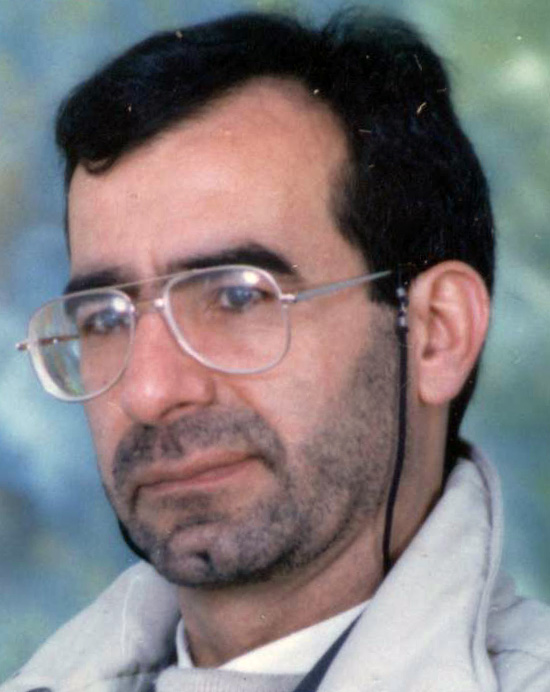 استاد دانشکدگان مدیریت- دانشگاه تهرانعزت اله اصغری زادهمدیریت صنعتیتلفن دفتر:  +98 (21)پست الکترونیکی: asghari@ut.ac.irتحصیلاتPh.D ,1376,مدیریت مهندسی وعملیات,کویینزلند
M.S,1368,مدیریت صنعتی,تربیت مدرس
کارشناسی,1363,مدیریت بازرگانی,شهید چمران اهواز
زمینههای تخصصیو حرفهایسوابق کاري و فعالیت های اجراییسردبیر مجله مدیریت صنعتی-(1390-1396)
فعالیت های علمیمقالات- طراحی الگوی ارزشیابی عملکرد زنجیره تأمین خدمات درمانی در بیمارستان های دولتی،  خصوصی و تامین اجتماعی شهر تهران با روش نظریه داده بنیاد. اصغری زاده عزت اله, تقی زاده یزدی محمدرضا, اندام فرشاد (1402)., مجله مدیریت ارتقای سلامت, 12(6).

- ارائه مدل پیش بینی ریسک های بحرانی شبکه انتقال گاز با استفاده از الگوریتم های داده کاوی. بهروز محمد صادق, افشار کاظمی محمد علی, آذر عادل, اصغری زاده عزت اله (1402)., فصلنامه چشم انداز مدیریت صنعتی, 13(49), 281-322.

- Multi-objective optimization of a hybrid micro-grid system for reducing grid dependency in the automotive industry: a case study of Iran Khodro company. Yousefikhah Samika, Asgharizadeh Ezzatollah, Jahangir Mohammad Hossein (2023)., INTERNATIONAL JOURNAL OF MODELLING AND SIMULATION, -(-), 1-23.

- Modeling the supply chain network in the fast‑moving consumer goods industry during COVID‑19 pandemic. Asgharizadeh Ezzatollah, Daneshvar Amir, Homayounfar Mahdi, Salahi Fariba, Khouzani Mohsen (2023)., Operational Research, 23(1), 1-32.

- تجزیه و تحلیل ارزش مشتریان بر مبنای مدل WRFM با روش ترکیبی داده کاوی (مورد مطالعه: محصولات بهداشتی و آرایشی). بشردوست امید, اصغری زاده عزت اله, افشار کاظمی محمد علی (1401)., پژوهش نامه پردازش و مدیریت اطلاعات(علوم و فناوری اطلاعات سابق), 1(2).

- Multiple criteria ABC classification: an accelerated  hybrid ELECTRE-PSO method. Asgharizadeh Ezzatollah, Yadegari Ehsaan, Salahi Fariba, Homayonfar Mehdi, Daneshvar Amir (2022)., International Journal of Information and Decision Sciences, 14(4), 325.

- ارائه مدلی برای ارزیابی عملکرد تولید پایداردر صنعت خودرو( مورد مطالعه: صنعت خودرو ایران). قائم مقامی محمد صابر, اصغری زاده عزت اله, فارسیجانی حسن (1401)., فصلنامه مدیریت راهبردی در سیستم های صنعتی-( مدیریت صنعتی سابق), 17(61).

- A Novel Travel Time Estimation Model for Modeling a Green Time-Dependent Vehicle Routing Problem in Food Supply Chain. Asgharizadeh Ezzatollah, Jooybar Sobhan, Amoozad Mahdiraji Hannan, Garza Reyes Jose Arturo (2022)., sustainability, 14(14), 8633.

- The intelligent Traffic Management System for Emergency Medical Service Station Location and Allocation of Ambulances. Asgharizadeh Ezzatollah, kadivar Mahsa, Noroozi Mohammad, Mottaghi Vahid, Mohammadi Hamed, Pourghader Chobar Adel (2022)., Computational Intelligence and Neuroscience, Volume 2022, Article ID 2340856, 9 pages(2340856), 1-9.

- تحلیل خوشه ای مشتریان بر مبنای مدل WRFM  با رویکرد داده کاوی غیر نظارتی ( مورد مطالعه محصولات بهداشتی ). بشردوست امید, اصغری زاده عزت اله, افشار کاظمی محمد علی (1401)., پژوهش های نوین در تصمیم گیری, 7(1).

- ارائه مدلی دینامیکی برای ارزیابی عملکرد متوازن یک زنجیره تأمین. عاطفی محمد رضا, رادفر رضا, اصغری زاده عزت اله (1401)., مطالعات مدیریت صنعتی, 14(64), 63-93.

- ارائه مدلی دینامیکی برای ارزیابی میزان لارج بودن عملکرد متوازن یک زنجیره تامین. عاطفی محمد رضا, رادفر رضا, اصغری زاده عزت اله (1400)., فصلنامه چشم انداز مدیریت صنعتی, 11(4), 253-290.

- ارزیابی تکنیک های تصمیم گیری چند معیاره )MCDM )به منظور  رتبه بندی عوامل کلیدی موفقیت در پیاده سازی تولید در کالس جهانی  )مورد مطالعه: شرکت لبنی کاله(. احمدیان میثم, اصغری زاده عزت اله (1400)., پژوهش در مدیریت و مهندسی صنایع, 6(28), 1-23.

- الگوی هماهنگ سازی زنجیره تأمین خدمات. جلیل رضا, اصغری زاده عزت اله, کاظمی عالیه (1400)., مطالعات مدیریت راهبردی, دوره 12(شماره 47).

- Measuring Staff Satisfaction in Transportation System using AHP Method under Uncertainty. لطفی محمد, Asgharizadeh Ezzatollah, Omar Hisam, حسین زاده مهناز, Amoozad Mahdiraji Hannan (2021)., INTERNATIONAL JOURNAL OF UNCERTAINTY FUZZINESS AND KNOWLEDGE-BASED SYSTEMS, 29(06), 875-889.

- آیا تجربه برند به تعهد برند منجر میشود؟ یک مدل میانجی و تعدیلگر از  اشتیاق به برند و اخلاق برند ادراک شده. اصغری زاده عزت اله, کشاورز غریب مهدی, احمدی هادی (1400)., فصلنامه مهندسی تصمیم (دانشگاه خوارزمی), 3(10).

- اثر حاکمیت شرکتی بر تأخیر گزارش حسابرسی در صنعت بیمه ایران. یلفانی امیر, نوروش ایرج, طالب نیا قدرت اله, اصغری زاده عزت اله (1400)., فصلنامه پژوهش های حسابداری مالی و حسابرسی, 13(50), 149-171.

- ارایه الگوی دسته بندی مشتریان با رویکرد داده کاوی ترکیبی (مورد مطالعه صنعت محصولات بهداشتی وآرایشی). بشردوست امید, اصغری زاده عزت اله, افشار کاظمی محمد علی (1400)., فصلنامه مدیریت کسب وکار, 13(50).

- ارائه مدل مفهومی تأثیر استراتژی های مدیریت تولید و عملیات بر مزیت رقابتی پایدار در صنعت خودرو ایران (مورد مطالعه: شرکت های خودروسازی تهران). محقر علی, اصغری زاده عزت اله, قدسی پور سید حسن, ثمررخی امیر (1400)., مدیریت بهره وری, 15(1), 163-187.

- مسیریابی_مکان یابی زنجیره تامین فرآورده های خونی در شرایط وقوع بحران زلزله با در نظر گرفتن میزان ریشتر زلزله ( نمونه پژوهش: شهر تهران). کرمی پور میثم, افشار کاظمی محمد علی, اصغری زاده عزت اله, آذر عادل (1400)., پژوهش های نوین در تصمیم گیری, 6(1).

- Soft modeling and explanation of causality between the risks affecting the return on investment in development of refinery units. sheibani sahar, Momeni Mansour, Asgharizadeh Ezzatollah (2021)., journal management system, 5(4), 164-145.

- تحلیلی بر مؤلفههای کلیدی مؤثر بر ارتقای عملکرد لجستیک با رویکرد مدلسازی معادلات ساختاری (مورد مطالعه: صنعت پست کشور. سلحشوری روح الله, جعفرنژادچقوشی احمد, اصغری زاده عزت اله, مومنی منصور (1398)., مدیریت بهره وری, 13(51).

- Identiﬁcation and Ranking Eﬀective Factors in Increasing Personnel Satisfaction with Intuitionistic Fuzzy Data in Steel and Rolling Unit of Saba (Mobarakeh Steel Company). Asgharizadeh Ezzatollah,  محمود لطفی, حسین زاده مهناز, Amoozad Mahdiraji Hannan, سلحشور حسین (2019)., International journal of Industrial Mathematics, 12(1), 31-42.

- استفاده از تکنیک درون یابی کریجینگ به منظور پیش بینی قیمت گاز طبیعی و بهینه سازی آن با الگوریتم نلدر- مید. مشرقی ابراهیم, تهرانی رضا, اصغری زاده عزت اله, عباسیان عزت اله (1398)., فصلنامه پژوهش های سیاستگذاری و برنامه ریزی انرژی, 15(62).

- طراحی شبکه زنجیره تامین پایدار در شرایط تحریم. اصغری زاده عزت اله, ترابی سید علی, محقر علی, زارعی شوریجه محمدعلی (1398)., مدیریت فردا, 18(60), 77-97.

- شناسایی و اولویت بندی شاخص های موثر بر بهره وری عوامل تولید در صنعت مرغ گوشتی استان آذربایجان غربی با روش بهترین _بدترین فازی. نصراللهی مهدی, اصغری زاده عزت اله (1398)., فصلنامه اقتصاد کشاورزی و توسعه, سال 27(106), 261 -237.

- بررسی تأثیر تصمیم‏گیری مشتریان با ترجیحات ریسک متفاوت بر ارائه‏کنندگان وارانتی: رویکرد عامل محور. اصغری زاده عزت اله, صادقی مقدم محمد رضا, صفری حسین, سلطانی نشان مهسا (1398)., فصلنامه چشم انداز مدیریت صنعتی, 9(33), 59 - 31.

- ارائه مدل هماهنگی سه گانه های خدمات کسب وکار. مطالعه داده بنیاددر صنعت خودرو ایران. اصغری زاده عزت اله, صادقی مقدم محمد رضا, کراری حبیب (1398)., کاوش های مدیریت بازرگانی, 11(21), 295-320.

- An output-oriented classification of multiple attribute decision-making techniques based on fuzzy c-means clustering method. Asgharizadeh Ezzatollah, Taghizadeh-yazdi Mohammadreza, Dfhesr Dhfsdr (2019)., International Transactions in Operational Research, 26(6).

- Sustainable Supply Chain Network Design : A Review on Quantitative Models Using Content Analysis. Asgharizadeh Ezzatollah, Torabi Seyed Ali, Mohaghar Ali, Zare-shourijeh Mohammad Ali (2019)., Environmental Energy and Economic Research, 3(2).

- بررسی و تحلیل تعامل بین عوامل موثر بر چابکی زنجیره تامین به روش مدلسازی ساختاری تفسیری صنعت نفت و گاز. قاسمی سمیرا, طیاران شهرزاد, اصغری زاده عزت اله (1397)., فصلنامه مدیریت راهبردی در سیستم های صنعتی-( مدیریت صنعتی سابق), 13(46).

- ارائه مدلی برای انتخاب سبد پروژه ‏های پژوهش و توسعه در بنگاه‏های یکپارچه ساز سیستم‏های پیچیده. نورایی بیدخت رضا, حامدی محسن, اصغری زاده عزت اله (1397)., فصلنامه چشم انداز مدیریت صنعتی, سال هشتم(31).

- ارایه مدل ریاضی برای توسعه ظرفیت نیروگاه ها با درنظرگرفتن واحد های تولید پراکنده و با هدف کنترل دی اکسید کربن. اصغری زاده عزت اله, مهرگان محمدرضا, شکوری گنجوی حامد, مدرس یزدی محمد, تقی زاده یزدی محمدرضا (1396)., مدیریت صنعتی دانشگاه تهران, 9(4), 587-608.

- تحلیل اثرات متقابل اقدامات مدیریت کیفیت فراگیر و نو آوری سازمانی با استفاده از همبستگی کانونی. اصغری زاده عزت اله, قاسمیان صاحبی ایمن, عرب علیرضا, حیدری نگین (1396)., فصل نامه علمی - ترویجی مدیریت استاندارد و کیفیت, 7(3), 45.

- ---  تحلیل روابط میان عوامل مدیریت کیفیت زنجیره ی تأمین صنعت گاز با رویکرد ترکیبی مدلسازی ساختاری تفسیری فازی و تحلیل مسیر. اجلی مهدی, اصغری زاده عزت اله, صفری حسین, قاسمیان صاحبی ایمن (1396)., مطالعات مدیریت صنعتی, 15(46), 27 - 55.

- An output-oriented classification of multiple attribute decision-making techniques based on fuzzy c-means clustering method. Asgharizadeh Ezzatollah, Taghizadeh-yazdi Mohammadreza, Dfhesr Dhfsdr (2017)., International Transactions in Operational Research, 0(1), 1-18.

- تبیین الگوی مدل سازی ترافیک در مسائل مسیریابی خودرو مبتنی بر پارادایم حمل و نقل سبز ( مورد مطالعه: شرکت زمزم). اصغری زاده عزت اله, جعفرنژادچقوشی احمد, زندیه مصطفی, جویبار سبحان (1396)., مدیریت صنعتی دانشگاه تهران, 9(2), 217-244.

- شناسایی و اولویت بندی عوامل موثر بر تعهد سازمانی و تاثیر آن بر بهره وری تولید در شرکت ارس خودرو دیزل سهامی خاص. اصغری زاده عزت اله, عرب علیرضا, نیک تبار مسعود (1396)., مدیریت بهره وری, 10(40), 49-72.

- بکارگیری تکنیک تحلیل نسبت ارزیابی وزن دهی تدریجی برای ارزیابی موانع اجرایی موفق نت بهره ور جامع در صنعت گاز. اصغری زاده عزت اله, اجلی مهدی (1395)., فصلنامه مهندسی تصمیم (دانشگاه خوارزمی), 1(4), 7-28.

- طراحی مدلی جدید به‌ منظور ارزیابی سیستم نگهداری و تعمیرات در صنعت برق. محقر علی, شرافت ابوالفضل, اصغری زاده عزت اله, میرغفوری سید حبیب اله (1395)., کیفیت و بهره وری صنعت برق ایران, 5(9), 68-80.

- ارائه چارچوبی یکپارچه برای بهبود عملکرد صنعت گاز مبتنی بر سیستم های مدیریت کیفیت فراگیر (TQM) و مدیریت زنجیره تأمین (SCM). اجلی مهدی, اصغری زاده عزت اله, صفری حسین (1395)., مدیریت زنجیره تامین, 18(52), 44 - 30.

- طراحی مدل برنامه ریزی احتمالی چندهدفه ظرفیت بهینه انرژی برق با رویکرد تقریب میانگین نمونه و روش کوآنتایل. اصغری زاده عزت اله, محقر علی, تقوی نعیمه (1395)., فصلنامه چشم انداز مدیریت صنعتی, 6(2), 67-90.

- Performance Analysis of Hospital Managers Using Fuzzy AHP and Fuzzy TOPSIS: Iranian Experience. Shafii Milad, Hosseini Seyed Mostafa, Arab Mohammad, Asgharizadeh Ezzatollah, Farzianpour Fereshteh (2016)., Global Journal of Health Sciences, 8(2), 137- 155.

- مدل تعیین قیمت وارانتی PRW با خریداران ریسک گریز. نصراللهی مهدی, اصغری زاده عزت اله (1395)., پژوهش‌های مدیریت منابع سازمانی, 20(1), 131-153.

- Modeling Calculation of Pay-off Matrix and Analysis of Strategic Behaviors by Nash Equilibrium. Seyyed Esfahani Seyyed Hossain, Asgharizadeh Ezzatollah, Abdoli Ghahreman, Dorri Behrouz (2016)., Management and Administrative Sciences Review, 5(3), 143-150.

- تبیین موانع تولید به هنگام در صنعت گاز با استفاده از رویکرد ترکیبی مدل سازی ساختاری تفسیری و تحلیل مسیر. اجلی مهدی, اصغری زاده عزت اله (1395)., فصلنامه پژوهش های مدیریت راهبردی(دانشگاه آزاد واحد نراق), 22(60), 9-36.

- Identification and Ranking the Implementation Barriers of TPM Using Fuzzy AHP: A Case Study of Gas Industry in Iran. Asgharizadeh Ezzatollah, Safari Hossein, Ajali Mehdi (2015)., international journal of management accounting and economics, 2(12), 1419 - 1403.

- ارائه مدل ریاضی ارزیابی وانتخاب تامین کنندگان با استفاده از تصمیم گیری گروهی چند شاخصه ( مطالعه موردی: شرکت صنایع فولادمازندران). اصغری زاده عزت اله, بهروز محمد صادق, فیاض شاهاندشتی فرزان (1394)., مدیریت فردا, 13(44), 77-90.

- the competitive advantages analysis of pharmaceutical industry strategic behaviors by game theory. Seyyed Esfahani Seyyed Hossain, Asgharizadeh Ezzatollah, Abdoli Ghahreman, Dorri Behrouz (2015)., Journal of Industrial Engineering and Management Studies, 2(2), 83-95.

- Using MCDM Approaches for Ranking of Managers( Case Study: Staff of Oil Industry). Asgharizadeh Ezzatollah, Ajali Mehdi, Jannatifar Hossein (2015)., JOURNAL OF APPLIED ENVIRONMENTAL AND BIOLOGICAL SCIENCES, 5(12s), 269-276.

- Offering a Model For determination of Optimal Warranty Period and Production Price. Asgharizadeh Ezzatollah, Ajali Mehdi, Jannatifar Hossien (2015)., International Research Journal of Applied and Basic Sciences, 9(8), 1378-1388.

- ارزیابی رضایتمندی مشتریان با به کارگیری تکنیک QFD و اولویت بندی نیازها بر اساس مدل های MADM )مطالعه موردی: شرکت کالسیمین (. اصغری زاده عزت اله, قاسمی احمدرضا, بهروز محمد صادق, اروعی حمید (1394)., پژوهش در کیفیت, 3(6), 20.

- رتبه بندی تامین کنندگان با استفاده از تصمیم گیری چند معیاره مبتنی بر تسلط آماری : مدل مارتل و زاراس ( گروه تولیدی آرد البرز). اصغری زاده عزت اله, احمدی سید حسین, بهروز روشنک, حسینی قوچانی علی (1394)., پژوهش نامه بازرگانی, 19(74), 105-131.

- مطالعه اخلاق حرفه ای بر اساس شاخص های بار کاری ذهنی کارکنان و فرهنگ ایمنی سازمان با به کارگیری  MADM فازی ( مطالعه موردی : آزمایشگاه ژنتیک). اصغری زاده عزت اله, بهروز محمد صادق, فدوی عارفه, پنجعلی زهرا (1394)., نشریه علوم وفنون ایمنی ایران, 2(1).

- ارزیابی روابط علی میان شاخص های مدل تعالی H3SE در صنعت پتروشیمی. قاسمی احمدرضا, اصغری زاده عزت اله (1393)., مطالعات مدیریت صنعتی, 3(32), 107-132.

- اولویت بندی ابعاد کیفیت در سازمانهای خدماتی: مقایسه ای بین دو تکنیک جبرانی و غیر جبرانی. اصغری زاده عزت اله, احمدی سید حسین, یوسفی ده بیدی شهلا (1393)., فصلنامه چشم انداز مدیریت صنعتی, 4(4).

- تحلیل هشت شاخصه پیامد های بروز ریسکها در پروژه های نیروگاهی. اصغری زاده عزت اله, سعیدی آزیتا, حسینی شادی, فرزیان پور فرشته (1393)., پژوهش در کیفیت, 2(4).

- Performance Evaluation and Ranking of Staff Decision Making Units Based on the Human Resource Management; Case Study : SBG Holding Parameters. Asgharizadeh Ezzatollah, Khakzadeh Mohammad (2014)., INTERNATIONAL JOURNAL OF CURRENT LIFE SCIENCES, 14(9), 7143-7148.

- Three-level Warranty service contract among manufacturer, agent and customer: A game- theoretical approach. Esmaeili Maryam, Shamsi Gamchi Nafiseh, Asgharizadeh Ezzatollah (2014)., EUROPEAN JOURNAL OF OPERATIONAL RESEARCH, 239(2), 177-186.

- به کار گیری روش شبکه های عصبی خود سامان ده اصلاح شده  در تعیین سطح سرآمدی شرکت های پتروشیمی کشور. قاسمی احمدرضا, اصغری زاده عزت اله (1393)., Journal of Information Technology Management, 6(2), 267-284.

- ارزیابی حوادث مبتنی بر شاخص‌های ارزیابی عملکرد ایمنی با اوامیکس(مورد بررسی خطوط لوله گاز). اصغری زاده عزت اله, قاسمی احمدرضا, بهروز محمد صادق (1393)., مدیریت بحران, 1(5), 120.

- مقایسه عملکرد روش های رگرسیون آماری و فازی در تخمین تابع تقاضای بنزین. تقی زاده یزدی محمدرضا, میرشجاعیان حسینی حسین, اصغری زاده عزت اله, شکوری گنجوی حامد (1393)., مدیریت صنعتی دانشگاه تهران, 7(1), 1-19.

- ارائه الگوی نظام مند برای انتخاب راهبرد استوار با رویکرد آینده پژوهانه. خاجی مهرنوش, شاه حسینی محمدعلی, پورعزت علی اصغر, اصغری زاده عزت اله (1393)., مجله پژوهش های مدیریت عمومی- دانشگاه سیستان و بلوچستان, 7(25), 86-110.

- توسعه سیاست جدید وارانتی  PRW برای برآورد هزینه ها. نصراللهی مهرداد, اصغری زاده عزت اله, جعفرنژادچقوشی احمد, صنیعی منفرد محمدعلی (1393)., مدیریت صنعتی دانشگاه تهران, 6(1), 127-140.

- Assessment of factors affecting the productivity of small and medium enterprise in Aras Free Zone. Asgharizadeh Ezzatollah, Rahimi Reza (2014)., Academic journal of research in economics and management, 2(5), 26-33.

- The Impact of Three Warranty Policies FRW, LSW and FRW/LSW on Profitability of Pre-owned Laboratory Devices. Soltani Neshan Mahsa, Asgharizadeh Ezzatollah (2014)., Asian Journal of Research in Social Sciences and Humanities, 4(4), 224-234.

- Investigate the Effectiveness of In-Service Training of Staff in Improving Service Quality (Case Study: Municipality of Tabriz). Asgharizadeh Ezzatollah, Dadash Zadeh Yousef (2014)., International Journal of Academic Research in Business and Social Sciences, 4(3), 222-230.

- Optimizing the warranty period by cuckoo meta-heuristic algorithm in heterogeneous customers’ population. Roozitalab Ali, Asgharizadeh Ezzatollah (2013)., Journal of Industrial Engineering International, 9(27).

- The effect of reliability improvement actions and providing warranty policy type LIC and FRW/LSW on price range of used devices. Soltani Neshan Mahsa, Asgharizadeh Ezzatollah (2013)., European Online Journal of Natural and  Social Sciences, 2(3), 1530-1539.

- ارزیابی و رتبه بندی سیستم مطلوب مدیریت ایمنی. اصغری زاده عزت اله, قاسمی احمدرضا, بهروز محمد صادق, جعفرزاده محمدتقی (1392)., فصلنامه چشم انداز مدیریت صنعتی, 2(7), 127.

- ارزیابی و رتبه بندی میزان توسعه یافتگی مناطق روستایی با استفاده از تکنیک های تصمیم گیری چند شاخصه( مطالعه موردی دهستان های شهرستان ساری). اصغری زاده عزت اله (1392)., پژوهش و برنامه ریزی روستایی - دانشگاه فردوسی مشهد, 3(1), 27-48.

- تحلیل پوششی داده‌های فازی و رویکرد نوینFIEP/AHP جهت رتبه‌بندی کامل واحدهای تصمیم‌گیرنده (مطالعه موردی: دانشکده‌های علوم انسانی دانشگاه تهران). شهریاری سلطانعلی, رضوی سیدمصطفی, اصغری زاده عزت اله (1392)., مدیریت صنعتی دانشگاه تهران, 5(1), 21-42.

- Priority of Technology Transfer Methods in Oil Drilling Industry by using analysis Network Process (ANP). Jafar Nezhad Chaghoushi Ahmad, Asgharizadeh Ezzatollah, Asemian Ghazaleh (2013)., International Journal of Learning and Development, 3(5), 15-25.

- Designing a Product Distribution Network Using Mixed Integer Programming. Asgharizadeh Ezzatollah, Razani Elham (2012)., British Journal of Science, 7(2), 64-79.

- ارزیابی ریسک هزینه ای پروژه های نیروگاهی بر اساس مدل سه بعدی. اصغری زاده عزت اله, سعیدی آزیتا (1391)., مدیریت صنعتی دانشگاه تهران, 4(8).

- آزمون کارایی زیربخش های بورس اوراق بهادار تهران در سطح ضعیف. فلاح پور سعید, اصغری زاده عزت اله,  علیرضا فراهانی نیا (1391)., بورس اوراق بهادار, 5(17), 5-22.

- عوامل موثر بر تعهد سازمانی مطالعه موردی : اعضای جهاد دانشگاهی. اصغری زاده عزت اله, سعیدی نژاد مجید (1390)., نشریه کاوشهای مدیریت بازرگانی, 3(6).

- A Hierarchical Artificial Neural Network for Gasoline Demand Forecast of Iran. Kazemi Aliyeh, Mehrregan Mohammad Reza, Shakouri Ganjavi Hamed, Asgharizadeh Ezzatollah, Taghizadeh-yazdi Mohammadreza (2012)., The journal of Humanities, 19(1), 1-13.

- Reengineering Based On Using Artificial Neural Networks in Manufacturing and Production Industries. Asgharizadeh Ezzatollah,  Lida Haghnegahdar,  Hoda Ghorbani (2012)., World Applied Sciences Journal, 14(10), 1515-1522.

- ارزیابی عملکرد مدیران با به کارگیری روش 360 درجه و تکنیک تصمیم گیری ویکور : مطالعه موردی پژوهشکده مهندسی جهاد کشاورزی. اصغری زاده عزت اله,  رحیم احسانی,  فرج اله ولی پور  (1390)., مطالعات مدیریت صنعتی, 9(23), 21-48.

- تحلیل پس بهینگی رتبه بندی عوامل موثر بر تصمیم گیری سرمایه گذاری در شرکت های پذیرفته شده در بورس اوراق بهادار تهران. اصغری زاده عزت اله,  فرناز حاج زوار (1390)., بررسی های حسابداری و حسابرسی, 18(65), 1-18.

- نقش مدیریت دانش در عملکرد فرایند توسعه محصول جدید پژوهشی پیرامون شرکت های SME صنعت نرم افزار استان یزد. مانیان امیر, اصغری زاده عزت اله,  محمد دهقان بنادکی (1390)., Journal of Information Technology Management, 3(8), 133-150.

- Optimal burn - in time and imperfect maintenance strategy for a warranted product with bathtub shaped failure rate.  Mahmood Shafiee, Asgharizadeh Ezzatollah (2011)., International Journal Of Collaboration Enterprise, 2(4), 263-274.

- Design of a multi-level fuzzy linear regression model for forecasting: A case study of Iran. Taghizadeh-yazdi Mohammadreza, Shakouri Ganjavi Hamed, Asgharizadeh Ezzatollah, Sakawa Masatoshi (2011)., Academic journals:Scientific Research and Essays, 6(23), 5072-5081.

- Design of a multi-level fuzzy linear regression model for forecasting: A case study of Iran. Taghizadeh-yazdi Mohammadreza,  M Sakawa, Asgharizadeh Ezzatollah,  Hamed Shakuri (2011)., Scientific Research and Essays, 6(23), 5081-5072.

- Supply Chain Leadership and its Function in Competitiveness and Excellence of Companies ( The Case of Shahrvand Chain Store in Iran ). Asgharizadeh Ezzatollah,  Ahmad Reza Ghasemi,  Mehdi Ajali (2011)., World Applied Sciences Journal, 14(3), 497-505.

- Identification and Prioritization of Bio - Psychosocial Factors Affecting Sport Participation of Adults with Cerebral Palsy by Using Group Analytic Hierarchy Process. Asgharizadeh Ezzatollah,  Javad Afshari,  Rohollah Ghasemi,  Navid Hadadi (2011)., American Journal of scientific research, -(31), 115-107.

- ارزیابی صلاحیت سازندگان تجهیزات صنعت نفت مبتنی بر PROMSORT. اصغری زاده عزت اله,  مریم شوکت پور (1390)., مجله مهندسی صنایع و مدیریت شریف, 27-1(---), 39-45.

- مدل برونسپاری خدمات و وارانتی با استفاده از روش تصمیم گیری چند معیاره. اصغری زاده عزت اله, بیطرف احمد, نازآبادی محمدرضا (1390)., پژوهشنامه مدیریت اجرایی  دانشگاه مازندران  با همکاری انجمن مدیریت ایران, 3(5), 28-13.

- شناسایی و اولویت بندی عوامل موثر بر بهره وری شرکت های تولید کننده رادیو-تلویزیون با استفاده از تحلیل فرایند شبکه ای( ANP ). اصغری زاده عزت اله, شهریاری سلطانعلی, مهرگان محمدرضا (1390)., دو ماهنامه دانشور رفتار, 47(2), 51-68.

- شناسایی عوامل بازدارنده رشد بنگاه های کوچک صنعت ریخته گری. فیروزیان محمود, اصغری زاده عزت اله, امامی احمد (1389)., مدیریت صنعتی دانشگاه تهران, 2(5).

- بررسی نقش فناوری اطلاعات در اثر بخشی سازمان های دانش محور ( مطالعه موردی پردیس کشاورزی و منابع طبیعی دانشگاه تهران ).  یگانه مددی, مانیان امیر, اصغری زاده عزت اله (1389)., تحقیقات اقتصاد و توسعه کشاورزی ایران, 2(4), 423-413.

- شناسایی رویکرد شرکت صنایع پتروشیمی ایران در حوزه توان رقابتی با استفاده از روش ترکیبی مدلسازی معادلات ساختاریافته و منطق مقایسات روجی فرآیند تحلیل سلسله مراتبی. مهرگان محمدرضا, اصغری زاده عزت اله, صفری حسین (1389)., دو ماهنامه دانشور رفتار, 2(47), 225-240.

- سنجش عملکرد نگاه دیروز جایگاه امروز و چالش های فرارو. اصغری زاده عزت اله, مومنی منصور,  احمد رضا  قاسمی (1389)., اندیشه های نوین در مدیریت, 1(1), 50-27.

- آسیب شناسی اخلاق حرفه ای در شرکت های مشاور ( معماری سازمانی).  مهدی شیر محمدی, اصغری زاده عزت اله (1389)., فصلنامه اخلاق در علوم و فناوری, -(1-2), 83-74.

- ارائه یک مدل تصمیم گیری بر اساس الگوی سلسله مراتبی برای انتخاب راهبرد ادغام واگذاری همکاری مشترک در صنعت خودروسازی. اصغری زاده عزت اله, حقیقی محمد,  مجید بلالی (1388)., مدیریت صنعتی دانشگاه تهران, 1(3), 5-20.

- DEveloping a trade-off between upgrade action time and warranty lenght for second-hand electrical component.  Mahmood Shafiee,  Mohammad Saidi Mehrabad, Asgharizadeh Ezzatollah (2010)., International Journal of Product Development, 12(3/4), 336 - 351.

- Electronic Government : Information Technology and Master Plans of Manipulating Communication with Citizens. Asgharizadeh Ezzatollah (2009)., World Applied Sciences Journal, 1(1), -.

- ارزیابی عملکرد گروه های پژوهشی در پژوهشکده مهندسی جهاد کشاورزی با استفاده از روش VIKOR. اصغری زاده عزت اله,  رحیم احسانی,  فرج الله ولیپور حلبی,  سعید مدیر زارع (1388)., فصلنامه مطالعات مدیریت, -(60), 56-39.

- خودارزیابی فرهنگی رهیافتی نوآورانه در نیل به تعالی فرهنگی. اصغری زاده عزت اله,  احمد رضا قاسمی (1388)., راهبرد توسعه, 1(18), 208-186.

- مسیر تعالی عملکرد زنجیره عرضه رهیافتی نو آورانه در جهت نیل به مدیریت زنجیره عرضه جامع مطالعه موردی زنجیره عرضه شرکت شهروند. اصغری زاده عزت اله,  احمد رضا قاسمی (1388)., پژوهش نامه بازرگانی, 13(52), 124-97.

- Identification of Electronic City Application Obstales in Iran. Asgharizadeh Ezzatollah,  Mehdi Ajalli Geshlajoughi,  Seyed Rahim Safavi Mirmahalleh (2009)., International Journal of Social Sciences, 4(3), 157-162.

- فرصت ها و چالش های فراروی مهندسی فرهنگی. اصغری زاده عزت اله,  احمد رضا قاسمی (1388)., مهندسی فرهنگی, -(29و30), 40-29.

- شناسایی و تعیین وزن شاخصهای موثر در انتخاب پیمانکاران پروژه های عمرانی. اصغری زاده عزت اله,  مهدی نصرالهی (1387)., مجله پژوهش های مدیریت عمومی- دانشگاه سیستان و بلوچستان, 1(2), 122-105.

- نگاهی بر تحقیقات جاری فرهنگ و رهبری سازمانی در قالب خوشه های فرهنگی. اصغری زاده عزت اله,  احمد رضا قاسمی (1387)., ماهنامه معارف, 3(21و 22), 59-47.

- طراحی مدلی برای بررسی رقابت پذیری در سطح بنگاه با استفاده از مدلسازی معادلات ساختاریافته. مهرگان محمدرضا, اصغری زاده عزت اله, صفری حسین (1387)., بررسی های بازرگانی, 12(46), 1-36.

- طراحی مدل رقابت پذیری در سطح بنگاه با استفاده از مدلسازی معادلات ساختار یافته وشبکه بیزین.  محمدرضا مهرگان, اصغری زاده عزت اله,  حسین صفری (1387)., فصلنامه علوم مدیریت ایران, 3(9), 73-103.

- ارایه مدلی مفهومی به منظور شناسایی واولویت بندی عوامل کلیدی موفقیتCSF سایتهای خرید و فروش الکترونیکی در ایران. اصغری زاده عزت اله, حقیقی محمد,  احسان عابدی (1387)., بصیرت (مدیریت), -(39), 189-165.

- رتبه بندی شرکتها بر اساس معیارهای مدل سر امدی - روش PROMETHEE. اصغری زاده عزت اله,  سیدمهدی نصرالهی (1386)., برنامه ریزی و آمایش فضا (مدرس سابق), 11(3), 84-59.

- بررسی و ارزیابی اجزای تکنولوژی در شرکتهای تابع برق تهران به کمک مدل اطلس تکنولوژی. انصاری منوچهر, اصغری زاده عزت اله,  وحید اسکوئی    (1386)., دانش مدیریت, 20(77), 3-20.

- شناسایی و دسته بندی ریسک های تهدید کننده پروژه های نیروگاهی. اصغری زاده عزت اله,  آزیتا سعیدی, مهرگان محمدرضا (1386)., تحقیقات مالی دانشگاه تهران, 9(2), 3-12.

- وزن دهی ورتبه بندی شاخص های موثر برکیفیت لاستیک خودرو بااستفاده از تکنیک های تصمیم گیری چند شاخصه.  زهرا کیانی ماوی, اصغری زاده عزت اله, انصاری منوچهر (1385)., دانش مدیریت, 19(75), 3-23.

- 1.	ارزیابی عملکرد کیفی شرکتهای قطعه ساز ایران خودرو بر اساس مدلEFQM. اصغری زاده عزت اله, امین فرشته (1385)., اقتصاد مقداری, 3(3), 107.

- افزایش بهره وری خدمات بانکی بااولویت بندی مشتریان بااستفاده از تکنیک ها ی کمی. اصغری زاده عزت اله,  فرشته امین (1384)., پژوهشها و سیاستهای اقتصادی, 13(36), 5-32.

- استفاده از شاخص های مدل تعالی سازمانی برای رتبه بندی شرکت های قطعه ساز ایران خودرو با به کار گیری روش BORDA. اصغری زاده عزت اله (1384)., چشم انداز مدیریت بازرگانی, 1(13و 14), 83-61.

- انتخاب و رتبه بندی طرحهای اشتغالزا با استفاده از روشهای تاپسیس و الکتر. اصغری زاده عزت اله,  کمال سخدری (1384)., مدیریت صنعتی دانشگاه تهران, 8(8), 109-95.

کنفرانس ها- تجزیه و تحلیل سرطان پستان با استفاده از رگرسیون لجستیک. علیزاده عصاری فاطمه, اصغری زاده عزت اله (1402)., اولین کنفرانس بین المللی توانمندی مدیریت،مهندسی صنایع، حسابداری و اقتصاد, 28-28 فروردین, بابل, ایران.

- Collaborative Economy for Block Chain as Innovative Business Models based on Agent Analysis. احمدیان میثم, Asgharizadeh Ezzatollah (2022)., 3rd International Conference in Management and Industry, 18 August.

- ارائه چارچوب ساختاری تفسیری ( ISM ) و بررسی روابط فاکتورهای تاثیرگذار بر رفتار خرید اینترنتی مصرف کنندگان در طول پاندمی کووید 19. هاشمیان نژاد سید محمد رضا, اصغری زاده عزت اله (1401)., دومین کنفرانس مدیریت ، مهندسی صنایع، حسابداری و اقتصاد, 10-10 خرداد, اوتاوا, کانادا.

- دومین کنفرانس مهندسی صنایع، مدیریت، حسابداری و اقتصاد. امینی میثم, اصغری زاده عزت اله (1401)., مدل سازی نظریه بازی برای نشان دادن پویایی رفتاری تعطیلی های اقتصادی و در خانه ماندن در یک بیماری همه گیری, 22-22 فروردین, منچستر, انگلستان.

- بررسی موانع کارآفرینی در بانک های دولتی شهر رفسنجان با استفاده از  روش کوکوسو COCOSO. علیزاده عصاری فاطمه, اصغری زاده عزت اله (1400)., هفتمین کنفرانس ملی مطالعات مدیریت در علوم انسانی, 15-15 بهمن, تهران, ایران.

- رتبه بندی تامین کنندگان در زنجیره تامین سبز محصولات لبنی با روش آنتروپی و ایداس. اصغری زاده عزت اله, هاشمیان نژاد سید محمد رضا (1400)., هشتمین  کنفرانس بین المللی مدیریت ، حسابداری و توسعه اقتصادی, 15-15 بهمن, گرجستان.

- اثرات کیفیت خدمات هایپر مارکت بر تصویر ذهنی و وفاداری مشتریان (مورد مطالعه: فروشگاه زنجیره ای نجم خاورمیانه). اصغری زاده عزت اله, کشاورز غریب مهدی, احمدی هادی (1400)., چهارمین کنفرانس ملی و نخستین کنفرانس بین المللی الگوهای نوین مدیریت و کسب و کار, 4-5 دی, تهران, ایران.

- بهینه سازی مساله تخصیص پالت با روش تصمیم گیری تعاملی  STEM. کوثری طیبه, اصغری زاده عزت اله (1400)., چهارمین کنفرانس ملی و نخستین کنفرانس بین المللی الگوهای نوین مدیریت کسب و کار, 4-5 دی, تهران, ایران.

- ارزیابی استراتژی های پاسخ به ریسک در پروژه های ساختمانی با روش تصمیم گیری تعاملی SWT. منصوری فرد سمانه, اصغری زاده عزت اله (1400)., نخستین کنفرانس بین المللی و چهارمین کنفرانس ملی الگوهای نوین مدیریت کسب و کار, 4-5 دی, تهران, ایران.

- تدوین استراتژی های منابع انسانی با به کارگیری تجزیه و تحلیل عوامل محیطی و انتخاب استراتژی برتر به کمک ماتریسQSPM. صوفیانی اصفهان زهرا, اصغری زاده عزت اله, حیدری دهوئی جلیل (1400)., دومین کنفرانس بین المللی چالشها و راهکارهای نوین در مهندسی صنایع، مدیریت و حسابداری, 16-17 فروردین, ایران.

- بررسی تاثیر فرهنگ سازمانی برمولفه های نظام برنامه ریزی نگهداری و تعمیرات پیشگیرانه در صنایع و معادن ( از دیدگاه کارشناسان شرکت زغال سنگ پروده طبس). اکبری علی, اصغری زاده عزت اله (1397)., کنفرانس بین المللی مدیریت و مهندسی صنایع در عصر نوین, 24-24 بهمن, تهران, ایران.

- شناسایی و رتبه بندی ریسک ها و استراتژی های بهینه تامین کنندگان در زنجیره تامین شکر در کشور. مصباح زاده محمد مهدی, اصغری زاده عزت اله, عموزاد مهدیرجی حنان, رحیمی جهانگیرلو مریم (1397)., ششمین کنفرانس ملی مدیریت و مهندسی صنایع با تاکید بر کارآفرینی در صنایع, 26-26 دی, تهران, ایران.

- طبقه بندی شرکت های بیمه گر برای گروه های پنج گانه بیمه گذار با استفاده از ترکیب تکنیک های MADM و MCDM ( مطالعه موردی : بیمه عمر). احمدیان حمید رضا, اصغری زاده عزت اله, بهرامی بهاره (1397)., سومین کنفرانس بین المللی مدیریت ، حسابداری و حسابرسی پویا, 11-11 مهر, تهران, ایران.

- شناسایی و ارزیابی ریسک های زنجیره تأمین و اولویت بندی استراتژی های مقابله با آن در صنعت فولاد. اصغری زاده عزت اله, پیکانی ساناز, مصلح پوریا (1396)., دومین همایش بین المللی و چهارمین همایش ملی پژوهش های مدیریت و علوم انسانی در ایران, 30-30 آبان, تهران, ایران.

- ارزیابی الزامات و پیش نیازهای راه اندازی تجارت الکترونیک در صنعت تأسیسات. اصغری زاده عزت اله, مصلح پوریا, پیکانی ساناز (1396)., دومین همایش بین المللی و چهارمین همایش ملی پژوهش های مدیریت و علوم انسانی در ایران, 30-30 آبان, تهران, ایران.

- A SWARA-FISM Approach for Appraisal of ERP Implementation Barriers (Case Study:Iranian Industries). Asgharizadeh Ezzatollah, Ajali Mehdi (2017)., International Conference on “Vital Issues in Social Sciences, Communication and Management Research” VSCM-2017, 2-3 September, İSTANBUL, Turky.

- ارزیابی مبتنی بر رویکرد ترکیبی تفسیری ساختار مدل تصمیم روشهای و گیری چند شاخصه VIKOR و ANP (مورد مطالعه: شرکت دارو  سازی ابوریحان). اصغری زاده عزت اله, محمدی بالانی عبدالکریم (1396)., دهمین کنفرانس بین المللی اقتصاد و مدیریت, 20-20 فروردین, رشت, ایران.

- مطالعه تاثیر برنامه ریزی منابع انسانی ( ERP ) برعملکرد سازمان از منظر کارت امتیازی متوازن( BSC ) با استفاده از تکنیک LINMAP. اصغری زاده عزت اله, محمدی بالانی عبدالکریم, رمضانی سعیده (1396)., دهمین کنفرانس بین المللی اقتصاد و مدیریت, 20-20 فروردین, رشت, ایران.

- سه گانه های خدمات صنعتی و چشم انداز پیش رو. کراری حبیب, اصغری زاده عزت اله (1396)., اولین همایش بین المللی و سومین همایش ملی پژوهش مدیریت و علوم انسانی, 13-13 فروردین, تهران, ایران.

- رتبه بندی تکنیک های تصمیم گیری چند شاخصه مبتنی بر کیفیت رتبه بندی آن ها با به کارگیری مدل تخصیص بردا. اصغری زاده عزت اله, تقی زاده یزدی محمدرضا, محمدی بالانی عبدالکریم (1396)., اولین همایش بین المللی و سومین همایش ملی پژوهش های مدیریت و علوم انسانی, 13-13 فروردین, تهران, ایران.

- اثر مسئولیت اجتماعی بر شهرت و ارزش ویژه برند با توجه به نقش میانجی اعتماد در صنعت بانکداری. کابلی نازنین, ابراهیمی محمدرضا, اصغری زاده عزت اله (1395)., پنجمین کنفرانس بین المللی حسابداری و مدیریت با رویکرد علوم پژوهشی نوین, 24-24 آبان, تهران, ایران.

- Identification and Ranking the Key Dimensions of Lean Manufacturing using NEW Approach in Gas Industry. Asgharizadeh Ezzatollah,  مهدی اجلی (2016)., Proceedings of International Conference on Science, Technology, Humanities and Business Management, 29-30 July, Bangkok, Thailand.

- A Fuzzy ISM Approach for Analyzing the Implementation Obstacles of Electronic Government in Iran. Ajali Mehdi, Asgharizadeh Ezzatollah, Jannatifar Hossein, Abasi Ahmad (2016)., Proceedings of International Conference on Science, Technology, Humanities and Business Management, 29-30 July, Bangkok, Thailand.

- ارزیابی عملکرد پیمانکاران شرکت ملی نفت ایران در حوزه خدمات پشتیبانی واحد های ستادی بر مبنای عوامل انگیزشی. کاکوئی مهرنوش, اصغری زاده عزت اله,  مرتضی جعفرزاده (1395)., پنجمین کنفرانس بین المللی مدیریت و حسابداری و دومین کنفرانس کارآفرینی و نوآوری های باز, 30-30 خرداد, تهران, ایران.

- کنترل کیفیت آماری (SPC) در SME ها. اجلی مهدی, اصغری زاده عزت اله, صفری حسین, سلحشوری روح الله (1394)., دومین همایش بین المللی ابزار و تکنیکهای مدیریت, 15-16 آذر, تهران, ایران.

- ارائه مدلی مفهومی برای انتخاب پورتفولیوی پروژه های تحقیق و توسعه در بنگاه های پروژه محور با رویکرد سرمایه های فکری. نورایی بیدخت رضا, حامدی محسن, اصغری زاده عزت اله (1394)., پنجمین کنفرانس بین المللی و نهمین کنفرانس ملی مدیریت فناوری, 25-26 آبان, تهران, ایران.

- تاثیر شاخص های بهره وری تولید بر رضایت مشتریان شرکت ارس خودرو دیزل( آمیکو). اصغری زاده عزت اله, مجد زاده مطهره السادات, پناهی آذر جابر (1394)., دومین کنفرانس بین المللی پژوهش های  نوین در مدیریت، اقتصاد و حسابداری, 24-24 آبان, تهران, ایران.

- تأثیر R&D بر نوآوری محصول و فرآیند در مهندسی همزمان. اصغری زاده عزت اله, حق نگهدار لیدا (1394)., کنفرانس بین المللی پژوهش های نوین در مدیریت و مهندسی صنایع, 9-9 آبان, تهران, ایران.

- اولویت بندی ابعاد مدل کیفی سروکوال با استفاده از رویکرد حداقل مربعات لگاریتمی  فازی  FLSM. اصغری زاده عزت اله, اجلی مهدی, سلحشوری روح اله (1394)., کنفرانس بین المللی پژوهش های نوین در مدیریت و مهندسی صنایع, 9-9 آبان, تهران, ایران.

- A Fuzzy AHP for Identification and Ranking the Implementation Obstacles of TPM (Case Study: Gas Industry of Iran). Asgharizadeh Ezzatollah, Safari Hossein, Ajali Mehdi (2015)., International Conference on Modern Research in Management & Industrial Engineering, 30 November, Tehran, Iran.

- مطالعه ارتباط بین چابکی نیروی کار و هوشمندی سازمان بوسیله تحلیل همبستگی کانونی در شرکت های رتبه یک عضو شورای عالی انفورماتیک کشور. اصغری زاده عزت اله, جعفرنژادچقوشی احمد, عصاری مهدی, سلحشوری روح الله (1394)., کنفرانس بین المللی دست آورد های نوین پژوهشی در مدیریت، حسابداری و اقتصاد, 26-26 مرداد, تهران, ایران.

- الگویی برای انتخاب خوابگاه های دانشجویان با تلفیق فرآیند تحلیل سلسله مراتبی و برنامه ریزی خطی. جعفرنژادچقوشی احمد, اصغری زاده عزت اله, عصاری مهدی, سلحشور روح اله (1394)., دومین همایش ملی پژوهش های مهندسی صنایع, 12-12 مرداد, تهران, ایران.

- رتبه بندی‌ مدیران‌ ستادی‌ سازمان‌ بهداشت‌ و‌ درمان‌ صنعت‌ نفت‌ از‌ نقطه‌ نظر تناسب‌ با‌ شغل‌ و‌ محیط‌ شغلی‌ گیری‌های‌ تصمیم‌ ایشان‌ با‌ استفاده‌ از‌ تکنیک چند‌شاخصه. اصغری زاده عزت اله, اجلی مهدی, باقی سید پوریا, موذنی سیده فاطمه (1394)., کنفرانس بین المللی مدیریت، اقتصاد و مهندسی صنایع, 26-26 اردیبهشت, تهران, ایران.

- ارزیابی استقرار مدیریت ایمنی و بهداشت حرفه ای 18001 OHSAS در شرکت مدیریت تولید برق منتظر قائم. اصغری زاده عزت اله, اجلی مهدی, جنتی فر حسین, پیوند کرمانی حمید رضا (1394)., دومین کنفرانس ملی و اولین کنفرانس بین المللی پژوهش های نوین در علوم انسانی, 22-22 اردیبهشت, تهران, ایران.

- مسئله انتخاب پیمانکاران اجرایی پروژه در مناقصات بر اساس روش تلفیقی AHP و TOPSIS. اجلی مهدی, اصغری زاده عزت اله, باقی سید پوریا, رحیم پور مهدی (1394)., دومین کنفرانس ملی و اولین کنفرانس بین المللی پژوهش های نوین در علوم انسانی, 22-22 اردیبهشت, تهران, ایران.

- بهبود مدل گارسیا - آرئولا جهت توانمندی تکنولوژیک یک بنگاه با استفاده از میانگین هندسی عناصر ارزیابی. اصغری زاده عزت اله, باقری نژاد سینا, ایزدبین فرناز (1393)., کنفرانس بین المللی مدیریت و مهندسی صنایع , 19-19 بهمن, تهران, ایران.

- ممیزی توانمندی های تکنولوژیک بنگاه به کمک مدل اطلس تکنولوژی. اصغری زاده عزت اله, باقری نژاد سینا, ایزدبین فرناز (1393)., کنفرانس بین اللمی مدیریت و مهندسی صنایع , 19-19 بهمن, تهران, ایران.

- معیار های ارزیابی و انتخاب پیمانکاران در صنعت فراساحل نفت و گاز. تقی زاده یزدی محمدرضا, اصغری زاده عزت اله (1393)., کنفرانس بین المللی ابزار و تکنیک های مدیریت, 5-6 بهمن.

- ارائه مدل ریاضی غیر خطی به منظور توسعه ظرفیت نیروگاه ها با هدف کنترل دی اکسید کربن. اصغری زاده عزت اله, مهرگان محمدرضا, شکوری گنجوی حامد, مدرس یزدی محمد, تقی زاده یزدی محمدرضا (1393)., اولین کنفرانس بین المللی حسابداری و مدیریت, 15-15 دی, ایران.

- سنجش میزان تاثیر متغیر های ارزیابی عملکرددر سازمان تامین اجتماعی : تلفیق تحلیل پوششی داده ها با نظریه بازی های همکارانه. امیریان سجاد, اصغری زاده عزت اله (1393)., ششمین کنفرانس بین المللی تحلیل پوششی داده, 13-14 آبان, ایران.

- شناسایی و تحلیل شکاف نیازها و خواستههای مشتریان. اصغری زاده عزت اله, قاسمی احمدرضا, سرباز حمید (1393)., کنفرانس بین المللی حسابداری، اقتصاد و مدیریت مالی, 13-14 مهر, تهران, ایران.

- Elements Affect Online Repurchase Intentions of Malaysia's Online Shoppers. Kara Mea, Asgharizadeh Ezzatollah, Kahn Aeaf, Hozh Ali, Mad Khalil, Haje Mohammad (2014)., International Conference on e-Commerce, 24-25 April, Kuala Lumpur, Malaysia.

- ارزیابی عملکرد استراتژیک شرکت توزیع نیروی برق هرمزگان براساس رویکرد ترکیبی BSC و EFQM. پاسلارزاده صنم, اصغری زاده عزت اله, صفری حسین (1392)., بیست و هشتمین کنفرانس بین المللی برق, 13-15 مهر, تهران, ایران.

- Presenting a Model for Identification of the Electronic Tourism Application  Barriers in Iran. Asgharizadeh Ezzatollah, Momeni Mansour, Ajali Mehdi, Safavi Rahim (2013)., 1st international conference on new directions in business managemet finance and economics, 12-14 September, Cyprus.

- The Investigation Of The Successfulness Of The Reengineering Project In A Manufacturing Company. Asgharizadeh Ezzatollah, Momeni Mansour, Ajalli Mehdi, [] [], Safavi Mir Mahalleh sayed Rahim (2013)., The 2nd International Conference on Industrial Engineering and Service Science, 20-22 August, Indonesia.

- ارائه نقشه اعتلاء فرهنگ ترافیک با تاکید بر قشر موتور سواران. اصغری زاده عزت اله, قاسمی احمد رضا, امیر آبادی محمد (1392)., دوازدهمین کنفرانس بین المللی مهندسی حمل و نقل و ترافیک, 10-11 خرداد, تهران, ایران.

- ارزیابی سطح بلوغ h3se در صنایع پتروشیمی کشور. قاسمی احمدرضا, اصغری زاده عزت اله, صفری حسین, جعفرزاده محمدتقی (1392)., یازدهمین کنفرانس بین‌المللی مدیریت, 1-1 fa-month-0, تهران, ایران.

- Study of Organizational Preparation for Implementation of CRM using Fuzzy Logic. (Case Study: Iran National Gas Company). Asgharizadeh Ezzatollah, Safavi Mir Mahalleh sayed Rahim, Ajalli Mehdi, Ghasemi Ahmadreza, Gholami Mohammad (2012)., International Conference on Bioinformatics, Computational Biology and Biomedical Engineering, 28-30 March, Madrid, Spain.

- Forecasting Electricity Demand byy Econometrics and Fuzzy Logic Approaches: a Case Study of Iran. Taghizadeh-yazdi Mohammadreza, Mirshojaean Hossein, Shakouri Ganjavi Hamed, Asgharizadeh Ezzatollah (2011)., The IEEE International Conference on Industrial Engineering and Engineering Management, 6-9 December.

- بررسی موانع پیش روی دانشجویان تحصیلات تکمیلی دانشکده مدیریت دانشگاه تهران در انجام پژوهش های کاربردی. اصغری زاده عزت اله, قاسمی احمدرضا, ملکی محمد حسن (1390)., نهمین کنفرانس بین المللی مدیریت, 10-11 آبان, تهران, ایران.

- Presenting a Model for Giving Weight to Activities of Projects (Case Study: Homa CO.). Asgharizadeh Ezzatollah, Ajalli Mehdi, Safavi Mir Mahalleh sayed Rahim, Hashemi Ahmad (2011)., International Conference on Electrical, Computer, Electronics and Communication Engineering, 27-29 July, paris, France.

- دلایل ناکارایی برنامه های معماری سازمانی در سازمان های ایرانی. شیرمحمدی مهدی, اصغری زاده عزت اله, الهی شعبان, معینی علی (1388)., ششمین کنفرانس بین المللی مدیریت فناوری اطلاعات و ارتباطات ICTM, 3-4 بهمن, اصفهان, ایران.

- Merging The Porters Diamond Model With SWOT Method in Order to Analyze the Iranian Technology Parks Copetitiveness Level. ناصر بخت محمد, Asgharizadeh Ezzatollah, Mohaghar Ali, ناصر بخت جواد (2008)., Merging the Porter’s diamond model with SWOT method in order to analyze the Iranian Technology Parks competitiveness level, 27-30 July, Cape Town, South Africa.

کتب - مهندسی مدیریت مراقبت های بهداشتی. اصغری زاده عزت اله, آریایی سارا (1400).

- تکنیک های تصمیم گیری چند شاخصه. اصغری زاده عزت اله, محمدی بالانی عبدالکریم (1397).

- تکنیک های تصمیم گیری چند شاخصه. اصغری زاده عزت اله, محمدی بالانی عبدالکریم (1397).

- تکنیک های تصمیم گیری چند شاخصه. اصغری زاده عزت اله, محمدی بالانی عبدالکریم (1396).

- تعالی پایدار در صنایع پرخطر(رویکرد h3se در صنایع نفت، گاز و پتروشیمی). قاسمی احمدرضا, اصغری زاده عزت اله, جعفرزاده محمدتقی (1394).

- اندازه گیری توان رقابتی بنگاه. مهرگان محمدرضا, اصغری زاده عزت اله, صفری حسین (1392).

- مقدمه ای بر مدیریت پروژه. اصغری زاده عزت اله,  علی رمضانی,  فرشته امین (1390).

- مقدمه ای بر مدیریت پروژه. اصغری زاده عزت اله, رمضانی علی, امین فرشته (1390).

مجلاتپایان نامه ها و رساله ها- تاثیر دلبستگی به برند بر خرید وسواسی و کری خوانی برای گوشی های موبایل لوکس، برهان جاوید، عزت اله اصغری زاده، کارشناسی ارشد،  1402/6/29 

- بررسی چالش های پذیرش صنعت نسل چهارم در فرآیند تولید و راه حل های آن، مجید رضائی پناه، عزت اله اصغری زاده، کارشناسی ارشد،  1402/6/28 

- بهینه سازی هزینه های وارانتی در شرکت های پتروگاز پارسا، آروین اندوزان و توس ومتک، دیبادخت صالحی، عزت اله اصغری زاده، کارشناسی ارشد،  1402/6/26 

- بررسی تاثیر کشاورزی قراردادی بر مدیریت ضایعات کشاورزی (مورد مطالعه: مجتمع کشت و صنعت روژین‎تاک)، بابک جلولی، عزت اله اصغری زاده، کارشناسی ارشد،  1402/3/20 

- تدوین استراتژی مجموعه درخشان شیمی و شرکت های همجوار با استفاده از ماتریس SWOT پیدا کردن استراتژی های بهینه بر اساس مدل ARAS، احمدرضا تاج مهر، عزت اله اصغری زاده، کارشناسی ارشد،  1402/11/29 

- طراحی مدل ارزیابی عملکرد زنجیره تأمین خدمات بهداشتی درمانی با تلفیق روش بردار ویژه توانی و منطق نوتروسوفیک (مورد مطالعه : بیمارستانهای شهر تهران)، فرشاد اندام، عزت اله اصغری زاده، دکتری،  1402/11/25 

- ارائه الگوی پایداری زنجیره تأمین صنعت گردشگری با ملحوظ داشتن شرایط اپیدمی کرونا، امیرحسین جهاندیده، عزت اله اصغری زاده، دکتری،  1402/10/24 

- کاربرد سیستم های درون سازمانی و عملکرد زنجیره تامین: نقش واسطه قابلیت های مدیریت زنجیره تامین، مهدی برازنده قزلر، عزت اله اصغری زاده، کارشناسی ارشد،  1401/7/27 

- طراحی زنجیره تامین چند هدفه و چند سطحی محصولات دارویی در سطوح استراتژیکی و تاکتیکی، مژگان صفری شرفشاده، عزت اله اصغری زاده، دکتری،  1401/6/28 

- تدوین و ارزیابی استراتژی رقابتی ترکیبی در بازار هدف صادراتی صنعت مس با رویکرد CILOS و RAFSI، پریسا محمدی، عزت اله اصغری زاده، کارشناسی ارشد،  1401/6/21 

- بررسی نقش میانجی مدیریت ریسک زنجیره تامین در تاثیر اختلال همه‌گیری کوید 19 بر تاب اوری و استحکام زنجیره تامین(مورد مطالعه: شرکت‌های کوچک و متوسط در شهر تهران)، محمدجواد اصغرزاده چمله، عزت اله اصغری زاده، کارشناسی ارشد،  1401/5/30 

- توسعه یک مدل ریاضی به منظور بهینه سازی مصرف انرژی  با سیستم ترکیبی(HMGS)و ذخیرساز در صنعت خودروسازی(مطالعه موردی: شرکت ایران خودرو) ، سمیکا یوسفی خواه، عزت اله اصغری زاده، دکتری،  1401/12/20 

- طراحی الگوی انتخاب مدل کسب و کار اشتراکی، محسن احمدوند، عزت اله اصغری زاده، دکتری،  1401/11/30 

- ارائة مدلی جهت حداقل‌سازی زمان و هزینة پروژه‌های طراحی گرافیک با رویکرد بهینه‌سازی چندهدفه، مصطفی مظفری، عزت اله اصغری زاده، کارشناسی ارشد،  1400/9/14 

- پیش بینی منابع انسانی مورد نیاز در شرکت میکاکیش با استفاده از زنجیره مارکف برای 5 سال آینده ، نیلوفر بهشتی، عزت اله اصغری زاده، کارشناسی ارشد،  1400/7/11 

- ارائه چهارچوبی جهت شناسایی، ارزیابی و مقابله با ریسک‌های زنجیره تأمین صنعت مصالح سبک ساختمانی (مورد مطالعاتی: شرکت گروه صنعتی پانل مهدی)، بهنام رنجبر جعفرلو، عزت اله اصغری زاده، کارشناسی ارشد،  1400/6/31 

- ارزیابی ریسک های زنجیره تأمین صنعت دارو سازی کشور با استفاده از ترکیب مدل وزن دهی Fare   مدل رتبه بندی MAIRCA بر اساس رویکر مدل 3 بعدی ( احتمال , اثر , توان مواجه ) ( مورد مطالعه : شرکت هیژا دارو )، محمدرضا رحمانی، عزت اله اصغری زاده، کارشناسی ارشد،  1400/6/31 

- نقش شخصی سازی تبلیغات در  اینستاگرام  بر کیفیت درک شده و وفاداری به برند، رضا میرعبدالحق هزاوه، عزت اله اصغری زاده، کارشناسی ارشد،  1400/6/29 

- انتخاب تامین کننده پایدار و تاب ‏آور در زنجیره تامین صنایع معدنی تحت شرایط عدم قطعیت، وحید کیانی، عزت اله اصغری زاده، کارشناسی ارشد،  1400/6/27 

- بررسی فرصت های توسعه بازرگانی بین المللی بین ایران، عراق، سوریه، ترکیه و لبنان در آغاز دهه‌ی 2020 ، شهریار شکروی، عزت اله اصغری زاده، کارشناسی ارشد،  1400/4/12 

- ارائه مدل یکپارچه  و فرایندی مدیریت هزینه ابرپروژه های پیچیده صنعت پتروشیمی، محمدرضا فرج مشایی، عزت اله اصغری زاده، دکتری،  1400/3/25 

- توسعه فروش محصولات با رویکرد ترکیبی مدیریت کیفیت و خدمات پس از فروش، حسن شفیعی علویجه، عزت اله اصغری زاده، کارشناسی ارشد،  1400/11/4 

- بررسی تاثیر پاندمی کووید19 برمولفه های عملکردی مدل BSC در زنجیره تامین صنعت چاپ و بسته بندی سلولزی کشور، علی راستی، عزت اله اصغری زاده، کارشناسی ارشد،  1400/11/28 

- بررسی تاثیر قابلیت تحلیل کلان داده بر انعطافپذیری عملیاتی از طر یق نقش میانجی یکپارچگی زنجیره تامین (مورد مطالعه:بیمارستان های شهر تهران)، امین آهنگراول، عزت اله اصغری زاده، کارشناسی ارشد،  1400/11/13 

- عوامل تاثیرگذار بر ادغام پایداری و تصمیم گبری استراتژیک و رتبه بندی آنها، مریم محمدی، عزت اله اصغری زاده، کارشناسی ارشد،  1400/10/20 

- ارائه رویکرد ترکیبی مبتنی بر خوشه بندی و طبقه بندی به منظور طراحی سیستم پاداش - جریمه برای بیمه شخص ثالث، شیرین ضیایی دوستان، عزت اله اصغری زاده، کارشناسی ارشد،  1399/8/12 

- ارزیابی رتبه بندی  و دسته بندی تاکتیک های مناسب بازاریابی محصولات فناوری سطح بالا (شرکت های  دانش بنیان حوزه  ، فاطمه محنایی، عزت اله اصغری زاده، کارشناسی ارشد،  1399/7/30 

- تأثیر فناوری های پوشیدنی بر اقدامات و کارکردهای منابع انسانی از دیدگاه مدیران، محمدهادی عارف نظری، عزت اله اصغری زاده، کارشناسی ارشد،  1399/12/25 

- طراحی مدل هماهنگ‏سازی زنجیره تأمین خدمات(مورد مطالعه: خدمات گردشگری استان کهکیلویه و بویراحمد)، رضا جلیل، عزت اله اصغری زاده، دکتری،  1399/12/25 

- تحلیل روند عملکرد مالی و ارزش گذاری استارت آپ های فین تک با استفاده از روش تحلیل سری های زمانی، حسین حقیقی، عزت اله اصغری زاده، کارشناسی ارشد،  1399/12/24 

- بررسی تأثیر صفات شخصیت بر عملکرد فروش در بازار سرمایه ، شروین صفایی، عزت اله اصغری زاده، کارشناسی ارشد،  1399/10/24 

- ارائه سبدی از استراتژی ها با روش تصمیم گیری گروهی کوک و سیفرد برای شرکت نوآوران ابزار دانش آموز (نادکو)، علی اکبر امیری، عزت اله اصغری زاده، کارشناسی ارشد،  1398/8/28 

- رتبه بندی سیاست های وارانتی برای خرید دستگاههای صنعتی و پیشنهاد تغییرات در طراحی محصول، علی قندالی، عزت اله اصغری زاده، کارشناسی ارشد،  1398/6/30 

- بررسی تاثیر عدم قطعیت تقاضابر اقدامات کنترل موجودی در سازمان هایی با کالاهای تندمصرف(مطالعه ی موردی شرکت دیجی کالا)، نیلوفر نشاط، عزت اله اصغری زاده، کارشناسی ارشد،  1398/6/27 

- بررسی تاثیر انواع نوآوری بر عملکرد به واسطه عملکرد نوآوری، علیرضا عطاریان، عزت اله اصغری زاده، کارشناسی ارشد،  1398/6/26 

- ارائه مدل مدیریت وارانتی در بازار محصولات صنعتی با رویکرد عامل محور، مهسا سلطانی نشان، عزت اله اصغری زاده، دکتری،  1398/6/26 

- طراحی یک شبکه زنجیره تامین حلقه بسته در شرایط عدم قطعیت یک رویکرد ترکیبی تاب آوری و پایداری، محمدعلی زارع شوریجه، عزت اله اصغری زاده، دکتری،  1398/6/24 

- کشف موارد مشکوک به پولشویی با استفاده از الگوریتم های داده کاوی، امیر مقدم فلاحی، عزت اله اصغری زاده، کارشناسی ارشد،  1398/5/22 

- تحلیل سیاست های قیمت گذاری و تبلیغات در حوزه صنایع غذایی با رویکرد تئوری بازی ها ، حمیدرضا احمدیان، عزت اله اصغری زاده، کارشناسی ارشد،  1398/4/18 

- شناسایی و تدوین سبد استراتژی ها با استفاده از تکنیک تصمیم گیری توافق گروهی ترتیبی برناردو، بهاره بهرامی هیدجی، عزت اله اصغری زاده، کارشناسی ارشد،  1398/11/8 

- بررسی پذیرش ارزهای دیجیتال با مدل سوم پذیرش تکنولوژی، علی اکبری، عزت اله اصغری زاده، کارشناسی ارشد،  1398/11/29 

- ارائه مدل عوامل موثر بر اجتماع برند مجازی با رویکرد مدل سازی ساختاری تفسیری، سجاد رمضانی، عزت اله اصغری زاده، کارشناسی ارشد،  1398/11/29 

- طراحی مدل تدوین استراتژی های تولید و عملیات جهت کسب مزیت رقابتی پایدار خودروسازان ایرانی (مطالعه موردی: ایران خودرو)، امیر ثمررخی، عزت اله اصغری زاده، دکتری،  1398/11/29 

- بکارگیری و ارزیابی سیاست‌های وارانتی: شرکت ایران خودرو، سارا سیادتی، عزت اله اصغری زاده، کارشناسی ارشد،  1398/11/29 

- بررسی  عوامل تاثیرگذار در استفاده از مزایای بازاریابی از طریق شبکه های اجتماعی برای موفقیت کسب و کارها، روح اله حیدری، عزت اله اصغری زاده، کارشناسی ارشد،  1398/11/14 

- رتبه بندی سیاست های وارانتی برای فروش دستگاه صنعتی و پیشنهاد تغییرات جزئی در طراحی دستگاه، علی قندالی، عزت اله اصغری زاده، کارشناسی ارشد،  1398/06/31 

- ارائه مدل هماهنگی سه گانه های خدمات صنعتی (مورد مطالعه: گروه صنعتی ایران خودرو)، حبیب کراری، عزت اله اصغری زاده، دکتری،  1397/7/11 

- رتبه بندی سالن های تولید ایران خودرو مبتنی بر شاخص های با مدل تعالی سازمانی و مالگوم بالدریج با تکنیک  MAPPAC- QUALIFLEX، الهام محمدی، عزت اله اصغری زاده، کارشناسی ارشد،  1397/6/31 

- ارائه ی مدلی ترکیبی مبتنی بر تئوری صف به منظور بهبود شیوه ی خدمت رسانی به مشتریان(مطالعه موردی بانک پاسارگاد)، محمدرضا مرادخانی، عزت اله اصغری زاده، کارشناسی ارشد،  1397/6/20 

- ارائه مدل پورتفولیوی دینامیک بهینه پروژه با رویکرد تاثیر ریسک در توسعه واحدهای پالایشگاهی، سحر شیبانی، عزت اله اصغری زاده، دکتری،  1397/5/7 

- ارائه مدل ارزیابی عملکرد شهرک های صنعتی با در نظر گرفتن معیارهای پایداری، سینا رزبان، عزت اله اصغری زاده، دکتری،  1397/4/27 

- ارزیابی عوامل موثر بر ارتقای عملکرد لجستیک از منظر خبرگان صنعت پست، روح اله سلحشوری، عزت اله اصغری زاده، دکتری،  1397/12/15 

- طراحی مدل جامع حمل و نقل کارکنان با استفاده از داده های فازی شهودی در شرکتهای فولاد، مطالعه موردی: شرکت فولاد سبا، محمود لطفی، عزت اله اصغری زاده، دکتری،  1397/11/30 

- انتخاب پورتفولیوی بهینه پروژه با استفاده از ترکیب الکتره  TRI  و برنامه ریزی ریاضی چندهدفه، سناء گلرنگ، عزت اله اصغری زاده، کارشناسی ارشد،  1397/11/23 

- شناسایی عوامل موثر،پیش بینی و آنالیز سیستماتیک قیمت گاز  طبیعی با استفاده از کریجینگ متامدل استوار و فرایند بهینه یابی جانشین ، ابراهیم مشرقی، عزت اله اصغری زاده، دکتری،  1397/10/15 

- طراحی مدل تحلیلی برای ارزیابی قابلیت تحمل (تاب آوری) سیستم زنجیره تأمین در برابر انواع ریسک ها: مطالعه موردی: صنایع پتروشیمی ایران، محمد بهرامی سیف آباد، عزت اله اصغری زاده، دکتری،  1397/06/31 

- طراحی مدل برنامه ریزی حمل و نقل سبز در شبکه توزیع ( مورد مطالعه شرکت زمزم )، سبحان جویبار، عزت اله اصغری زاده، دکتری،  1396/9/22 

- پیشنهاد و اولویت بندی استراتژی های نگهداری و تعمیرات، کاربردی از روش های  BWM  و COPRAS-G  مورد مطالعه شرکت ایران خودرو (خطوط تولید بدنه)، محسن آب نیکی، عزت اله اصغری زاده، کارشناسی ارشد،  1396/7/1 

- ارائه مدلی برای شناسایی و انتخاب مشخصه های فنی  وارانتی محصول با رویکرد QFD فازی در جهت رضایتمندی مشتری، شاهرخ نیازی، عزت اله اصغری زاده، دکتری،  1396/6/30 

- ارزیابی الزامات و پیش نیازهای راه اندازی تجارت الکترونیکی در صنعت تاسیسات با رویکرد فازی دیمیتل، پوریا مصلح، عزت اله اصغری زاده، کارشناسی ارشد،  1396/6/29 

- بررسی رابطه میان  Km  و  TQM و اثر آن بر عملکرد نوآورانه سازمان با استفاده از مدل سازی معادلات ساختاری مورد مطالعه  شرکت همکاران سیستم، مریم بهبهانی زاده، عزت اله اصغری زاده، کارشناسی ارشد،  1396/6/28 

- طراحی مدل مفهومی تاب آوری زنجیره تامین شرکت ملی نفت ایران، محمد باقرزاده اذر، عزت اله اصغری زاده، دکتری،  1396/5/30 

- توسعه مدل انتخاب پورتفولیوی پروژه های تحقیق و توسعه در بنگاه های یکپارچه ساز سیستم های پیچیده، رضا نورایی بیدخت، عزت اله اصغری زاده، دکتری،  1396/2/18 

- ارائه ی مدلی برای تعیین سبد سرمایه گذاری بهینه در پروژه های صنعتی با رویکرد توسعه ی مناطق محروم (مطالعه ی موردی شرکت سرمایه گذاری تامین اجتماعی)، بهارک باقی نژاد، عزت اله اصغری زاده، کارشناسی ارشد،  1396/12/8 

- بررسی عوامل مؤثر بر کنترل استراتژیک در هلدینگ توسعه صنایع بهشهر (سهامی عام)، اسامه آیت اللهی، عزت اله اصغری زاده، کارشناسی ارشد،  1396/11/29 

- ارائه مدل چند هدفه به منظور شناسایی و ارزیابی ریسک‌های زنجیره تأمین کالاهای استراتژیک کشاورزی (مطالعه موردی: محصول شکر)" ، محمد مهدی مصباح زاده، عزت اله اصغری زاده، کارشناسی ارشد،  1396/11/29 

- رابطه بین مهارت‌های ارتباطی مدیران و رضایت ‌شغلی کارکنان (مورد مطالعه :سازمان اتش نشانی تهران منطقه3)، داود یوسفی نوجه مهر، عزت اله اصغری زاده، کارشناسی ارشد،  1396/11/29 

- ارزیابی عملکرد بیمارستان های منطقه ? تهران مبتنی بر شاخص های حسابرسی عملیاتی، مونا دمیرچی، عزت اله اصغری زاده، کارشناسی ارشد،  1396/11/1 

- اولویت بندی مکان مناسب احداث توربین های بادی با روش کوپراس و رویکرد فازی شهودی فاصله ای، محمدرضا ناظم زاده، عزت اله اصغری زاده، کارشناسی ارشد،  1396/10/26 

- Presenting a Framework for Performance Appraisal base Quality Management Systems (TQM,TPM,SPC) and Manufacturing Management Systems (JiT, LM) (Case Study: Gas Industry)، مهدی اجلی، عزت اله اصغری زاده، کارشناسی ارشد،  1396/03/31 

- شناسایی و اولویت بندی عوامل موثر در ایجاد و توسعه خوشه صنعتی با استفاده از تکنیک دیمتل فازی و فرآیند تحلیل شبکه ای(مورد مطالعه:خوشه صنعتی چرم ورامین)، مریم زردشتیان، عزت اله اصغری زاده، کارشناسی ارشد،  1395/7/5 

- ارزیابی تأثیر پیاده سازی تکنیک‌های شش سیگما برای بهره وری در کارخانه ماشین سازی بولر آستارا، وحید راحتی کلیمانی، عزت اله اصغری زاده، کارشناسی ارشد،  1395/7/13 

- تعیین شاخص های کلیدی پایداری و انتخاب بهترین تامین کننده  پایدار از میان شرکت های تامین کننده  دستگاه های کارتخوان    (pos) در بانک گردشگری  به روش  (COPRAS)، آرمان زارع، عزت اله اصغری زاده، کارشناسی ارشد،  1395/6/29 

- تاثیر مدیریت دانش و نوآوری تکنولوژی بر عملکر توسعه محصولات جدید، کبری حسینی، عزت اله اصغری زاده، کارشناسی ارشد،  1395/6/29 

- بررسی نحوه ارتباط نسبت قیمت به در آمد (P/E) و ارزش افزوده اقتصادی تعدیل شده (REVA) با ریسک سیستماتیک سهام در بورس اوراق بهادار تهران، بهزاد یزدانی، عزت اله اصغری زاده، کارشناسی ارشد،  1395/6/21 

- بررسی میزان کیفیت گزارشگری مالی و تاثیر آن بر سررسید بدهی و سرمایه گذاری، نیلوفر قلی زادگان، عزت اله اصغری زاده، کارشناسی ارشد،  1395/6/21 

- ارزیابی مدل های تصمیم گیری چند شاخصه، عبدالکریم محمدی بالانی، عزت اله اصغری زاده، کارشناسی ارشد،  1395/6/17 

- تحلیل شاخصهای رقابتی رفتارهای استراتژیک شرکتهای تولیدی دارویی ایران با استفاده از تئوری بازی، حسین سید اصفهانی، عزت اله اصغری زاده، دکتری،  1395/2/7 

- شناسایی و بررسی عوامل مؤثر بر بهبود عملکرد تجاری شرکت‌های فعال در منطقه آزاد ارس، محمد کوهی، عزت اله اصغری زاده، کارشناسی ارشد،  1395/12/8 

- انتخاب تامین کنندگان با در نظر گرفتن پیشرفت ارزشی آنها با استفاده از یک مدل چندهدفه فازی  (موردمطالعه: شرکت صنایع غذایی اصالت، علی رضا هادی پور، عزت اله اصغری زاده، کارشناسی ارشد،  1395/12/15 

- شناسایی و ارزیابی ریسک های زنجیره تامین و اولویت بندی استراتژی های مقابله با آن در صنعت فولاد، ساناز پیکانی، عزت اله اصغری زاده، کارشناسی ارشد،  1395/11/27 

- بررسی تاثیر بازاریابی درونی و برندسازی داخلی بر کیفیت خدمات مطالعه موردی: هتل های زنجیره ای هما، ساناز احمدی، عزت اله اصغری زاده، کارشناسی ارشد،  1395/11/26 

- انتخاب سبد پروژه در سازمان های پروژه محور به روش برنامه ریزی آرمانی، مورد مطالعه: مرکز مهندسی کنترل آلاینده های هوا جهاد دانشگاهی علم و صنعت، رضا طیبی، عزت اله اصغری زاده، کارشناسی ارشد،  1395/11/24 

- آزمون سطح ضعیف کارایی اطلاعاتی در زیر بخش های بورس اوراق بهادار تهران، دانیال آستانه، عزت اله اصغری زاده، کارشناسی ارشد،  1395/11/2 

- شناسایی و اولویت بندی استراتژی های منابع انسانی با ترکیبی از تکنیک های   QSPM  و  MOORA ، زهرا صوفیان اصفهانی، عزت اله اصغری زاده، کارشناسی ارشد،  1395/11/19 

- The impact of AIDS prevention education in high risk groups، عصمت چینیان، عزت اله اصغری زاده، کارشناسی ارشد،  1395/07/15 

- اولویت‌بندی راهکارهای مهار موانع تحقق جامعه اخلاقی در کیش با استفاده از تکنیک بردار ویژه ( مقایسات زوجی )، سعید زاهدی آزاد، عزت اله اصغری زاده، کارشناسی ارشد،  1395/07/15 

- رتبه بندی شاخص‌ های تحقق جامعه اسلامی بر اساس آراء خبرگان با استفاده از فراگرد تحلیل سلسله مراتبی AHP، نرگس ابوالمعالی الحسینی، عزت اله اصغری زاده، کارشناسی ارشد،  1395/07/15 

- ارزیابی عملکرد سازمان منطقه آزاد کیش مبتنی بر مدل تعالی سازمانی EFQM، فریبا باقری، عزت اله اصغری زاده، کارشناسی ارشد،  1395/07/12 

- بررسی تاثیر حس بینایی (نور و رنگِ محیط کسب و کار) بر جذب مشتری در فروشگاه های بزرگ کالای مصرفی شهر تهران، علی شیرازی نژاد، عزت اله اصغری زاده، کارشناسی ارشد،  1395/06/27 

- بررسی میزان کیفیت گزارشگری مالی و تأثیر آن بر سررسید بدهی                    و سرمایه گذاری، نیلوفر قلی زادگان، عزت اله اصغری زاده، کارشناسی ارشد،  1395/06/21 

- Evaluation of the quality of financial reporting and its effect on debt maturity and investment، نیلوفر قلی زادگان، عزت اله اصغری زاده، کارشناسی ارشد،  1395/06/21 

- ارائه مدل برنامه ریزی بهینه ظرفیت تولید محصول استراتژیک ذخیره ناپذیر انرژی برق، نعیمه تقوی، عزت اله اصغری زاده، دکتری،  1395/06/02 

- Designing a developed  model for maintenance system evaluation، ابوالفضل شرافت بفروئی، عزت اله اصغری زاده، دکتری،  1395/06/02 

- تحلیل وارانتی سه سطحی، میان شرکت ایران خودرو، امدادخودرو و مشتریان پژو 405، سحر محمودی نسب، عزت اله اصغری زاده، کارشناسی ارشد،  1394/7/8 

- برنامه ریزی نت مبتنی بر قابلیت اطمنیان با استفاده از تحلیل حالات و اثرات شکست و تاپسیس فازی مطالعه موردی شرکت کاشی یزد سرام کویر، جمال مومنی حجت آبادی، عزت اله اصغری زاده، کارشناسی ارشد،  1394/7/26 

- تاثیر زیرساخت های تجارت الکترونیک بر عملکرد سازمانی در شرکت های منطقه آزاد تجاری صنعتی ارس، یاسر موسی خانی، عزت اله اصغری زاده، کارشناسی ارشد،  1394/7/15 

- بررسی و ارزیابی مدیریت جریان مالی در زنجیره تأمین و شناسایی بهترین نهاد مالی با استفاده از تکنیک Fuzzy GTMA (مطالعه موردی: شرکت تراکتورسازی ایران، امیر سعیدی کلجاهی، عزت اله اصغری زاده، کارشناسی ارشد،  1394/7/15 

- کمینه سازی میزان آلایندگی ناشی از حمل و نقل مواد در یک زنجیره تامین دوسطحی - چنددوره ای با لحاظ نمودن امکان فساد پذیری مواد مطالعه ی موردی : کارخانه تولیدی رب گوجه فرنگی محسن، ابراهیم خیراندیش، عزت اله اصغری زاده، کارشناسی ارشد،  1394/6/31 

- بهینه سازی برنامه تعمیر و نگهداری یکپارچه در فرآیندهای حمل و نقل و تولید یک زنجیره تامین دوسطحی، چندمحصولی و چنددوره ای مطالعه موردی: صنایع الکتروپمپ رایان، محمد دانشی، عزت اله اصغری زاده، کارشناسی ارشد،  1394/6/31 

- ارزیابی ریسک های زنجیره تامین خدمات با رویکرد تئوری مجموعه های راف (مورد مطالعه: شرکت پرداخت نوین)، سحر بندسی، عزت اله اصغری زاده، کارشناسی ارشد،  1394/6/25 

- تأثیر بازاریابی عصبی بر خرید خودرو در ایران، فتانه شیخ الاسلامی، عزت اله اصغری زاده، کارشناسی ارشد،  1394/12/25 

- مقایسه ی متوازن سازی سبد سرمایه گذاری با استفاده از مدل های برنامه ریزی آرمانی فازی و قطعی در بورس اوراق بهادار تهران، ابوالفضل خوشنویسان، عزت اله اصغری زاده، کارشناسی ارشد،  1394/12/19 

- بررسی عوامل موثر در پیش برد فروش در  واحد ها مسکونی تا 5 طبقه  مشهد، پارسا غفرانی، عزت اله اصغری زاده، کارشناسی ارشد،  1394/12/14 

- Prioritize the solutions action improvement of stone industry export in IRan by using the multiple attribute decision making model of MADM، محمد رضا مزجی، عزت اله اصغری زاده، کارشناسی ارشد،  1394/12/14 

- شناسایی عوامل موثر بر آیندنگاری تولید (مطالعه موردی شرکت پارس الکتریک)، پریسا سادات عبداللهی دمنه، عزت اله اصغری زاده، کارشناسی ارشد،  1394/12/13 

- شناسایی شاخص های موثربرتصمیم خریدمشتریان والویت بندی شاخص های فرعی در شرکت داداش برادر- آیدین، زهرا پورنجف، عزت اله اصغری زاده، کارشناسی ارشد،  1394/12/1 

- بررسی مقایسه ای استراتژی تنوع با ارزش آفرینی شرکت های فناوری اطلاعات ارتباطات، آیلین محمدی، عزت اله اصغری زاده، کارشناسی ارشد،  1394/12/07 

- Evaluation of TPM system in ESCAP framework in LDS Co، امید اسکاش، عزت اله اصغری زاده، کارشناسی ارشد،  1394/11/29 

- شناسایی و رتبه بندی عوامل موثر بر جایگاه تبلیغات رسانه ای در بازار لوازم خانگی، سعید یکتایی سناگانی، عزت اله اصغری زاده، کارشناسی ارشد،  1394/11/29 

- بررسی تاثیر نوآوری در افزایش تمایل خرید و رضایت مشتریان در صنعت تلفن همراه، مسعود خدایی، عزت اله اصغری زاده، کارشناسی ارشد،  1394/11/29 

- شناسایی و رتبه بندی شاخص ها و عوامل تفکر استراتژیک در شرکت مواد غذایی مژده، آرش کریمی، عزت اله اصغری زاده، کارشناسی ارشد،  1394/11/27 

- تعیین ابعاد مدل پیچیدگی ساخت و سازهای بزرگ در ایران، رویکرد فازی، سپیده افشاری، عزت اله اصغری زاده، کارشناسی ارشد،  1394/11/27 

- انتخاب بهینه سبد سهام با استفاده از شبکه عصبی مصنوعی MLP  بر مبنی مدل M.S-v در بورس اوراق بهادر تهران، پریسا اسدی پور، عزت اله اصغری زاده، کارشناسی ارشد،  1394/11/15 

- Work scheduling hotel staff based on live track  (Biorhtthm) (Case Study of 5 Star Kish Hotels)، سودا نژادی، عزت اله اصغری زاده، کارشناسی ارشد،  1394/11/15 

- ارزیابی و رتبه بندی واحدهای ستادی مدیریت شعب بانک ملت برای 5 منطقه تهران، الناز برجی خانقشلاقی، عزت اله اصغری زاده، کارشناسی ارشد،  1394/10/29 

- ارزیابی تحلیل رفتگی نیروی انسانی سازمان و ارائه استراتژی بهبود عملکرد در چارچوب مدل  EFQM                                         ( مورد مطالعه: سازمان صدا و سیما کیش، ساناز غلامی، عزت اله اصغری زاده، کارشناسی ارشد،  1394/07/03 

- Investigation Of Relationship Between Informational Asymmetry And Tobin ʹs Q Model In Tehran Stock Exchange Companies، حامد نصیری، عزت اله اصغری زاده، کارشناسی ارشد،  1394/06/28 

- اولویت بندی میزان اهمیت عناصر آمیخته ترفیع در بازارهای B2C و B2B با استفاده از روش SWARA، مرتضی گندم کار، عزت اله اصغری زاده، کارشناسی ارشد،  1394/06/21 

- شناسایی و الویت بندی راهکارهای کاهش تاثیر موانع مدیریت استعداد با استفاده از ترکیب روش های در بانک رفاه ایران، بهنام عابدین، عزت اله اصغری زاده، کارشناسی ارشد،  1393/6/31 

- خوشه بندی مشتریان بانک گردشگری با روش میانگین و تخصیص خدمات به آنها، مهوش شفیعی ابیانه، عزت اله اصغری زاده، کارشناسی ارشد،  1393/6/23 

- ارائه الگویی برای ارزیابی و رتبه¬بندی پیمانکاران فرعی و تأمین¬کنندگان مگاپروژه¬های صنعت فراساحل نفت و گاز با استفاده از روش AHP، سیده نرگس حسینی اصیل، عزت اله اصغری زاده، کارشناسی ارشد،  1393/6/19 

- بررسی عوامل مؤثر بر اجرای موفقیت‌آمیز برنامه‌های استراتژیک در وزارت راه و شهرسازی (مطالعه موردی: برنامه‌های استراتژیک بخش حمل و نقل)، رامین یعقوبی، عزت اله اصغری زاده، کارشناسی ارشد،  1393/12/15 

- عارضه یابی اجرای برنامه ریزی استراتژیک در دانشگاه الزهرا(س)، سحر احمدی، عزت اله اصغری زاده، کارشناسی ارشد،  1393/12/14 

- آسیب شناسی شرکت پشتیبانی ساخت و تهیه کالای نفت تهران با استفاده از مدل الماس تعالی، مرتضی بهزاد جاوید، عزت اله اصغری زاده، کارشناسی ارشد،  1393/12/14 

- ارزیابی و انتخاب مناسب ترین سیستم ساختمانی با استفاده از تکنیک ، محمد ترابی کچوسنگی، عزت اله اصغری زاده، کارشناسی ارشد،  1393/12/12 

- شناسایی و رتـبـه بـنـدی عوامل موثر در پـیـاده سـازی موفق سیستم های بـرنامه ریزی منابع سازمان (ERP) در شهرداریهای استان آذربایجان غربی، اسکندر حیدری، عزت اله اصغری زاده، کارشناسی ارشد،  1393/12/09 

- تعیین ساختار بهینه سرمایه با استفاده از الگوریتم ترکیبی بهینه انبوه ذرات، میثم رحیمیان فر، عزت اله اصغری زاده، کارشناسی ارشد،  1393/12/01 

- بررسی تاثیر عناصر مختلف محیط فیزیکی فروشگاهها بر قصد خرید مصرف کنندگان، صدف حیدرنژاد، عزت اله اصغری زاده، کارشناسی ارشد،  1393/12/01 

- بررسی تاثیر برند شخصی در بازاریابی سیاسی رقابت های انتخاباتی ایران (بررسی موردی: نتایج انتخابات دوره یازدهم ریاست جمهوری ایران در شهر تهران)، عباس حامد تابعی، عزت اله اصغری زاده، کارشناسی ارشد،  1393/11/30 

- انتخاب زنجیره تولید یکپارچه مناسب جهت تولید گوشت مرغ در صنعت طیور ایران با استفاده از روش های تصمیم گیری TODIM، TOPSIS و AHP، پرهام خیریه، عزت اله اصغری زاده، کارشناسی ارشد،  1393/11/29 

- شناسایی ورتبه بندی عوامل موثر بربلوغ توسعه خدمات جدید با رویکرد تئوری مجموعه های راف در شرکتهای خدماتی فعال در بورس ایران، دانیال عبدالله بیکی، عزت اله اصغری زاده، کارشناسی ارشد،  1393/11/29 

- انتخاب زنجیره تولید یکپارچه مناسب جهت تولید گوشت مرغ در صنعت طیور ایران با استفاده از روشهای تصمیم گیری  TODIMو TOPSISو AHP، سید پرهام خیریه، عزت اله اصغری زاده، کارشناسی ارشد،  1393/11/29 

- بررسی دلایل انحراف مالیات بر ارزش افزوده ابرازی مودیان با تشخیص ماموران اداره امور مالیاتی جزیره کیش، سعید سالاری کوه فینی، عزت اله اصغری زاده، کارشناسی ارشد،  1393/07/11 

- ارزیابی عملکرد و رتبه بندی تامین کنندگان داخلی شرکت ایساکو با به کارگیری تکنیک ارسته(oreste)، عسل خسرویان زاهدانی، عزت اله اصغری زاده، کارشناسی ارشد،  1393/07/03 

- ارزیابی و مقایسه مدیریت دانش در شرکت های دارویی داملران و کیمیا فام، مهدی گلمیرزایی، عزت اله اصغری زاده، کارشناسی ارشد،  1393/07/03 

- تدوین الگوی کیفیت خدمات گردشگری در آژانس های توریستی و مسافرتی کیش، محمود حق وردی لو برزگر، عزت اله اصغری زاده، کارشناسی ارشد،  1393/06/31 

- بررسی تأثیرات محرک های حسی بر رفتار لمسی مصرف کننده در نقطه خرید: مطالعه موردی فروشگاه کفش، حامد ابراهیمی، عزت اله اصغری زاده، کارشناسی ارشد،  1393/06/27 

- شناسایی و اولویت بندی نیازهای مشتریان در یک زنجیره تأمین سبز با استفاده از تکنیک QFD ( مطالعه موردی در صنایع خودروسازی )، آیدا زرعکانی، عزت اله اصغری زاده، کارشناسی ارشد،  1393/06/19 

- ارائه الگویی برای ارزیابی و رتبه بندی پیمانکاران فرعی و تأمین¬کنندگان مگاپروژه های صنعت فراساحل نفت و گاز با استفاده از روش AHP، نرگس حسینی اصیل، عزت اله اصغری زاده، کارشناسی ارشد،  1393/06/19 

- بررسی عوامل موثر بر وصول به موقع صورتحساب کارکرد تلفن ثابت ( مورد مطالعه : شرکت مخابرات استان آذربایجان شرقی – شهرستان تبریز )، محرم مسیبی، عزت اله اصغری زاده، کارشناسی ارشد،  1393/05/29 

- بررسی موانع و مشکلات پیاده سازی کمیته حسابرسی فعال و مؤثر، فاطمه بلوردی، عزت اله اصغری زاده، کارشناسی ارشد،  1393/04/27 

- تاثیر عوامل فرهنگی بر ارزیابی حسابرسان از ریسک ذاتی و عدم کشف، غزل السادات صدرائی، عزت اله اصغری زاده، کارشناسی ارشد،  1392/6/30 

- ترکیب تکنیک های خطی و برای ارزیابی تامین کنندگان شرکت گز سکه اصفهان، مجتبی کاشف، عزت اله اصغری زاده، کارشناسی ارشد،  1392/6/3 

- بررسی تجربی تاثیر سرمایه فکری بر ارزش ذاتی، ارزش بازار و عملکرد مالی شرکت های پذیرفته شده در بورس اوراق بهادار تهران، علیرضا بامداد، عزت اله اصغری زاده، کارشناسی ارشد،  1392/6/29 

- انتخاب سبد پروژه های عمرانی با استفاده از برنامه ریزی صفر و یک  FDEMATEL(ZOLP) و Cook  Seiford (مطالعه موردی: پروژه های شرکت سکوکار)، مجید یوسفی، عزت اله اصغری زاده، کارشناسی ارشد،  1392/6/17 

- ارایه مدل تعالی عملکرد      در صنعت پتروشیمی، احمدرضا قاسمی، عزت اله اصغری زاده، دکتری،  1392/6/12 

- ارزیابی عملکرد زنجیره تامین با تلفیق مدل های با تکنیک (مطالعه موردی کشتارگاه صنعتی تک طیور، زهرا فرجی، عزت اله اصغری زاده، کارشناسی ارشد،  1392/4/18 

- ارزیابی چابکی زنجیره تامین صنعت سیمان با ترکیب دو مدل کارت امتیازی متوازن و چابکی زنجیره تامین و با بکارگیری تکنیک مورد  مطالعه هولدینگ سیدکو)، ستاره مجیدیان، عزت اله اصغری زاده، کارشناسی ارشد،  1392/4/18 

- ارزیابی شرکت های تولیدی شرکت ملی نقت ایران مبتنی بر مسوولیت پذیری اجتماعی با استفاده از ، بهروز عباسی، عزت اله اصغری زاده، کارشناسی ارشد،  1392/12/6 

- رابطه بین مالیات بر درآمد و حسابداری محافظه کارانه، سیدجلال سیدی، عزت اله اصغری زاده، کارشناسی ارشد،  1392/12/26 

- ارزیابی پروژه های تحقیق و توسعه مبتنی بر (مطالعه موردی: پژوهشگاه رویان)، نفیسه غلامی، عزت اله اصغری زاده، کارشناسی ارشد،  1392/12/20 

- مدلسازی سیاستهای وارنتی         برای زنجیره تامین در شرایط تورمی با در نظر گرفتن ترجیحات ریسک ، مهدی نصراللهی، عزت اله اصغری زاده، دکتری،  1392/12/20 

- نقش موسیقی های بومی در توسعه صنعت گردشگری، علی معرف، عزت اله اصغری زاده، کارشناسی ارشد،  1392/12/2 

- Evaluation of small and medium industries (SME) in terms of indices of competitiveness with the help attributes decision making، مرجان حاجی حیدری، عزت اله اصغری زاده، کارشناسی ارشد،  1392/12/1 

- بررسی تاثیر خصوصی سازی بر نقدشوندگی بازار سهام در شرکتهای پذیرفته شده در بورس اوراق بهادار تهران، علیرضا دیداری، عزت اله اصغری زاده، کارشناسی ارشد،  1392/12/07 

- شناسایی و اولویت‌بندی عوامل مؤثر بر تعهد سازمانی و تأثیر آن بر بهره¬وری تولید در شرکت ارس خودرو دیزل(آمیکو)، مسعود نیک تبار، عزت اله اصغری زاده، کارشناسی ارشد،  1392/12/07 

- تعیین تأثیـر اجـرای5S بر میزان افزایش کیفیت و تولیــد محصولات شرکت ارس خودرو دیزل(آمیکو)، یوسف اسماعیل زاده، عزت اله اصغری زاده، کارشناسی ارشد،  1392/12/07 

- Earnings management prediction using neural networks and genetic algorithms hybrid approach، سپیده رحمانی، عزت اله اصغری زاده، کارشناسی ارشد،  1392/12/01 

- تدوین استراتژی تکنولوژی جهت تولید سنگ های تزئینی موردکاوی تولید سنگ مرمریت، ستاره چروم ‌زاده دشتی، عزت اله اصغری زاده، کارشناسی ارشد،  1392/11/29 

- تاثیر ماده قتنون مالیات های مستقیم بر میزان تعیین در آمد مشمول مالیات اشخاص حقوقی، فاطمه فرخی، عزت اله اصغری زاده، کارشناسی ارشد،  1392/11/28 

- ارائه الگوی توسعه یک ماژول مالی برنامه ریزی منابع سارمانی ( ept)  و تعریف ارتباطات آن با سایر ماژول ها، مهنوش کریمی، عزت اله اصغری زاده، کارشناسی ارشد،  1392/11/27 

- بررسی تأثیر ویژگی های کنترلی و رقابتی سرمایه گذاران نهادی برعملکرد شرکت، عادله گرشاسبی، عزت اله اصغری زاده، کارشناسی ارشد،  1392/11/27 

- ارزیابی راهکارهای ارتقاء بهره وری عوامل تولید در صنعت مرغ گوشتی استان آذربایجان غربی، امیر کیهان، عزت اله اصغری زاده، کارشناسی ارشد،  1392/11/25 

- بررسی رابطه بین بازاریابی رابطه‌مند و میزان وفاداری مشتری به نام تجاری و اولویت‌بندی شاخص ‌های بازاریابی رابطه‌ مند با تکنیک AHP (مطالعه موردی: شرکت بیمه آرمان شهر تهران)، شیما شاه‌ محمدی، عزت اله اصغری زاده، کارشناسی ارشد،  1392/11/24 

- رابطه بین کیفیت افشا و کیفیت سود در طول چرخه عمر شرکت ، ناهید چهاردولی، عزت اله اصغری زاده، کارشناسی ارشد،  1392/11/12 

- شناخت شاخص های موثر بر بهره وری تولید و تاثیر آنها بر رضایت مشتریان، جابر پناهی آذر، عزت اله اصغری زاده، کارشناسی ارشد،  1392/11/10 

- ارزیابی عوامل موثر بر بهره وری صنایع کوچک و متوسط (SME) در منطقه آزاد تجاری ارس، رضا رحیمی، عزت اله اصغری زاده، کارشناسی ارشد،  1392/11/10 

- بررسی تاثیر پیاده سازی مدیریت دانش بر عملکرد نیروی انسانی شبکه بهداشت و درمان شهرستان هریس، محمد دهقانیان، عزت اله اصغری زاده، کارشناسی ارشد،  1392/10/25 

- ارزیابی تکنولوژی در شرکت توسعه فن آوری اطلاعات خوارزمی، سینا رزبان، عزت اله اصغری زاده، کارشناسی ارشد،  1392/06/31 

- رابطه استدلال اخلاقی حسابداری با فرایند تصمیم گیری اخلاقی دانشجویان حسابداری، مریم فرودی، عزت اله اصغری زاده، کارشناسی ارشد،  1392/06/30 

- شناسایی و رتبه بندی معیارهای انتخاب پیمانکاران عمرانی شهرداری خرم آباد با استفاده از تحلیل پوشش داده ها، وحید رشیدی، عزت اله اصغری زاده، کارشناسی ارشد،  1392/06/28 

- تدوین الگوی صنعت بازی های سرگرم کننده در راستای توسعه خدمات تفریحی در ایران، نوید منصوری، عزت اله اصغری زاده، کارشناسی ارشد،  1392/06/28 

- بررسی سیستم نت پیشگیرانه برای دستگاههای حفاری چاههای نفت و گاز، مهشید فتحی، عزت اله اصغری زاده، کارشناسی ارشد،  1392/06/09 

- بررسی عوامل موثر بر ایجاد ارزش برای مشتریان و نقش آن در ایجاد وفاداری و ارزشمندسازی نام و نشان تجاری، بهرام مقداری، عزت اله اصغری زاده، کارشناسی ارشد،  1392/05/30 

- شناسایی موانع پیشرفت بانکداری الکترونیکی  و رتبه بندی آنها  به روش  AHP (در بانک تجارت و بانک ملی)، محمدعلی حیدری، عزت اله اصغری زاده، کارشناسی ارشد،  1392/02/27 

- بررسی تاثیر اجرای ماده 181 قانون مالیاتهای مستقیم در جلوگیری از فرار مالیاتی، محمد امامقلی تبار درزی، عزت اله اصغری زاده، کارشناسی ارشد،  1391/7/15 

- طراحی مدل ریاضی توسعه ظرفیت تولید برق در ایران با هدف کنترل گازهای گلخانه ای، محمدرضا تقی زاده یزدی، عزت اله اصغری زاده، دکتری،  1391/7/15 

- مطالعه رابطه شاخص های بهره وری و توانمند سازها در رتبه بندی واحدهای سازمان به طریق و مقایسه آن با (مطالعه موردی بانک ملی ایران)، مجتبی ظفری، عزت اله اصغری زاده، کارشناسی ارشد،  1391/6/29 

- ارزیابی عملکرد کارکنان تالارهای پذیرایی شرق تهران مبتنی بر روش ارزیابی  360 درجه و  Qualifex، زهرا نراقی، عزت اله اصغری زاده، کارشناسی ارشد،  1391/6/28 

- شناسایی چالشهای امنیتی فناوری اطلاعات در حسابرسی دیوان محاسبات کشور، محبوبه سلیمانی اصل، عزت اله اصغری زاده، کارشناسی ارشد،  1391/6/26 

- تعیین موقعیت استراتژیک شرکت توزیع برق هرمزگان براساس رویکرد ترکیبی و شناخت راهکارهای بهبود و رتبه بندی آنها با استفاده از تکنیک، صنم پاسلارزاده، عزت اله اصغری زاده، کارشناسی ارشد،  1391/12/8 

- بررسی عوامل حیاتی موفقیت شبکه توزیع چادر مشکی با استفا ه از تکنیک های خوشه بندی داده ها و مدل، صابر قاضی پور، عزت اله اصغری زاده، کارشناسی ارشد،  1391/12/8 

- شناسایی کاستی های موجود در نظام آموزشی رشته ی حسابداری در مقطع کارشناسی ارشد و ارائه راهکارهایی برای رفع این کاستی ها ، رویا محمدی، عزت اله اصغری زاده، کارشناسی ارشد،  1391/12/20 

- تدوین استراتژی‎های بازاریابی برای منطقه‎ی آزاد ارس با استفاده از تکنیک AHP (رشته مدیریت بازرگانی-بازاریابی)، فرشاد جنوی، عزت اله اصغری زاده، کارشناسی ارشد،  1391/12/18 

- بررسی عوامل حیاتی موفقیت مدیریت دانش شبکه توزیع (چادر مشکی در موسسه حجاب و عفاف) و رتبه بندی آن به روش مارتل و زاراس  ( Martel & Zaras )، صابر قاضی پور، عزت اله اصغری زاده، کارشناسی ارشد،  1391/12/10 

- بررسی امکان بکارگیری سیستم هزینه یابی بر مبنای فعالیت در صنعت هتلداری ایران و مقایسه آن با سیستم موجود(سنتی)(موردکاوی هتل بین الملل پارس شیراز)، الهام انصاری، عزت اله اصغری زاده، کارشناسی ارشد،  1391/11/30 

- بررسی رابطه بین کیفیت دارایی ها و بازده حقوق صاحبان سهام بانک های پذیرفته شده در بورس اوراق بهادار تهران، اسماعیل راستی آجی بیشه، عزت اله اصغری زاده، کارشناسی ارشد،  1391/11/30 

- اولویت بندی روش های انتقال تکنولوژی در حفاری صنعت نفت ایران با استفاده از فرایند تحلیل شبکه ای، غزاله عاصمیان، عزت اله اصغری زاده، کارشناسی ارشد،  1391/11/30 

- استفاده از تحلیل CANSLIM جهت ارزیابی سهام شرکت‌های پذیرفته شده در بورس اوراق بهادار تهران، فرشید عسگری، عزت اله اصغری زاده، کارشناسی ارشد،  1391/11/27 

- اثر شاخص های اقتصادی بر مطالبات معوق بانک ها، نگین حسین پور، عزت اله اصغری زاده، کارشناسی ارشد،  1391/11/20 

- ارائه الگوی نظام مند توسعه بازار در شرایط رقابتی و عدم اطمینان محیطی با رویکرد آینده پژوهانه (مطالعه موردی پردیس بین‌المللی کیش دانشگاه تهران)، مهرنوش خاجی، عزت اله اصغری زاده، کارشناسی ارشد،  1391/11/19 

- پیاده سازی مدل بهبود فرآیندهای مدیریت پروژه  برای ارزیابی سطح بلوغ مدیریت پروژه و اولویت بندی راهکارهای بهبود مطالعه موردیشرکت پارس خودرو، رضوان احدی، عزت اله اصغری زاده، کارشناسی ارشد،  1391/10/30 

- ارزیابی و مقایسه واحد های تولیدی کوچک و متوسط با استفاده از تکنیک ORESTE، پویا قطبی، عزت اله اصغری زاده، کارشناسی ارشد،  1391/10/07 

- بررسی تأثیر متنوع سازی شرکتی بر بازدهی و ریسک شرکت های پذیرفته شده در بورس اوراق بهادار تهران در صنایع داروسازی ، سیمان و خودرو، نعیمه گلابدوست، عزت اله اصغری زاده، کارشناسی ارشد،  1391/09/16 

- تحلیل هزینه های وارانتی برای تولید کننده و مشتری بر اساس یک سیاست متفاوت وارانتی، علی روزی طلب، عزت اله اصغری زاده، کارشناسی ارشد،  1391/06/31 

- بررسی تاثیر متنوع سازی شرکتی بر عملکرد شرکت با استفاده از نسبت Q توبین در شرکت‌های پذیرفته شده در بورس اوراق بهادار تهران، نرجس مقربی، عزت اله اصغری زاده، کارشناسی ارشد،  1391/06/31 

- ارزیابی عملکرد شرکتهای پذیرفته شده در بورس و طراحی پرتفوی با استفاده از روشFuzzy AHP و PROMETHEE، الهام کریم، عزت اله اصغری زاده، کارشناسی ارشد،  1391/06/31 

- تاثیر سرمایه گذاری در فناوری اطلاعات بر عملکرد و بهره وری و هزینه های کیفیت شرکت ها، محمدحسین منوچهری، عزت اله اصغری زاده، کارشناسی ارشد،  1391/05/16 

- بررسی مدیریت ریسک بر روش های تامین مالی خارجی شرکت های پتروشیمی پذیرفته شده در بورس اوراق بهادار تهران، نگار بیرانوند، عزت اله اصغری زاده، کارشناسی ارشد،  1391/04/11 

- شناسایی و بررسی عوامل موثر بر رابطه مند ن شدن بازاریابی در شرکت ملی حفاری ایران از دیدگاه مدیران  ، هدا قربانی، عزت اله اصغری زاده، کارشناسی ارشد،  1390/6/27 

- برنامه ریزی چند هدفه در زنجیره تامین در قالب یک بازی، محمد افتخار اردبیلی، عزت اله اصغری زاده، کارشناسی ارشد،  1390/5/11 

- مقایسه کارآمدی چکهای تعمیراتی هواپیماهای ایران ایرتور در داخل و خارج از کشور، شهلا نقی پور، عزت اله اصغری زاده، کارشناسی ارشد،  1390/3/31 

- بررسی عوامل حیاتی موفقیت پیاده سازی مدیریت دانش در کسب کارهای کوچک و متوسط، طاها رحمانی، عزت اله اصغری زاده، کارشناسی ارشد،  1390/3/16 

- رتبه بندی تامین کنندگان مجتمع تولیدی تحقیقاتی ایران فریمکو با استفاده از تکنیک های و نتیجه نهایی براساس روش، زهرا کریمی رزکانی، عزت اله اصغری زاده، کارشناسی ارشد،  1390/2/31 

- بررسی روابط متقابل بین توانمند سازها و نتایج در مدل تعالی و شاخص های بهره وری با استفاده از روش همبستگی کانونی برای شرکتهای برق منطقه ای ایران، بهزاد عبدالهی کاکرودی، عزت اله اصغری زاده، کارشناسی ارشد،  1390/2/27 

- تاثیر مدیریت سود بر  تصمیمات سرمایه گذاری شرکتهای پذیرفته شده در بورس اوراق بهادار تهران، مرتضی نائیجی، عزت اله اصغری زاده، کارشناسی ارشد،  1390/12/21 

- ارزیابی و انتخاب پروژ های توسعه ای فولاد با استفاده از رویکرد ترکیبی تئوری سیستم های خاکستری تئوری مجموعه های مبهم و برنامه ریزی آرمانی صفر و یک، محمد هادی خلوصی، عزت اله اصغری زاده، کارشناسی ارشد،  1390/11/30 

- بررسی و طراحی مدلی برای معاملات هوشمند سهام با استفاده از روش ترکیبی تحلیل تکنیکی و دسته بندی در مجاورت نزدیکترین همسایه(KNN)، مهدی افنانی، عزت اله اصغری زاده، کارشناسی ارشد،  1390/11/30 

- ارزیابی سطح بلوغ فرآیندهای کلیدی شرکت مهندسی قدس نیرو، محسن مرادی مقدم، عزت اله اصغری زاده، کارشناسی ارشد،  1390/11/30 

- شناخت و ارزیابی عوامل موثر بر اجرای برنامه های مدیریت ایمنی و بهداشت شغلی در کارآگاه های کوچک، ندا ایوبی، عزت اله اصغری زاده، کارشناسی ارشد،  1390/11/29 

- بررسی رابطه شیوه های تبلیغاتی و جذب گردشگر درجشنواره تابستانی جزیره کیش، فرشاد براتی، عزت اله اصغری زاده، کارشناسی ارشد،  1390/11/27 

- ارزیابی سیاست های متفاوت وارانتی بر روی سودآوری دستگاههای ازمایشگاهی دست دوم شرکت مهرابرار، مهسا سلطانی نشان، عزت اله اصغری زاده، کارشناسی ارشد،  1390/11/24 

- بررسی میزان آمادگی هتل ها در ارائه خدمات الکترونیکی (مطالعه موردی جزیره کیش)، عباس اخوان، عزت اله اصغری زاده، کارشناسی ارشد،  1390/11/20 

- ارزیابی توانمندی های تکنولوژیک در شرکت پالایش قطران  ذغال سنگ اصفهان، هدا‌سادات منصوری، عزت اله اصغری زاده، کارشناسی ارشد،  1390/11/08 

-  ارزیابی تصویر ذهنی شرکت سایپا و ایران خودرو از منظر شبکه نمایندگی های فروش  شرکت سایپا، خشایار امینی، عزت اله اصغری زاده، کارشناسی ارشد،  1390/10/4 

- بررسی رابطه تحقق شهر الکترونیک در توسعه مناطق آزاد، عاطفه سمیع فرد، عزت اله اصغری زاده، کارشناسی ارشد،  1390/07/06 

- تدوین استراتژی تکنولوژی در  بخش تجهیزات پزشکی ؛ موردکاوی شرکت تجهیزات پزشکی هلال ایران(سها )، سید محمد حسین صدر، عزت اله اصغری زاده، کارشناسی ارشد،  1390/06/31 

- آزمون کارایی زیر بخش‏های بورس اوراق بهادار تهران در سطح ضعیف (بررسی کارایی شاخص 50 شرکت برتر بورس، شاخص 30 شرکت بزرگ بورس و شرکت‏های اصل44)، علیرضا فراهانی، عزت اله اصغری زاده، کارشناسی ارشد،  1390/06/31 

- برنامه ریزی ساخت نیروگاه های تولید انرزی برق در بازه زمانی، سمن سا سبحان سربندی، عزت اله اصغری زاده، کارشناسی ارشد،  1389/9/15 

- حکمت عملی از نظر هگل و خواجه نصیر(بررسی نظریه های حقوقی)، محسن افشار، عزت اله اصغری زاده، کارشناسی ارشد،  1389/7/28 

- ارائه مدلی جهت بررسی افت بار در حمل و نقل جاده ای، گلاره عکاشه، عزت اله اصغری زاده، کارشناسی ارشد،  1389/7/15 

- مدیریت پروزه و زمانبندی پروژه با منابع محدود با استفاده از برنامه ریزی عتدد صحیح، سیدمحمدامین غیاثی شیرازی، عزت اله اصغری زاده، کارشناسی ارشد،  1389/6/31 

- ارائه فرا چارچوب معماری سازمانی مبتنی بر حل مشکلات برنامه های معماری سازمانی، مهدی شیرمحمدی، عزت اله اصغری زاده، دکتری،  1389/12/22 

- بررسی و ارزیابی عملکرد شعب بانک کارآفرین استان تهران با استفاده از مدل کارت امتیازی متوازن BSC با رویکرد تصمیم گیری چند معیاره فازی FMCDM، سودابه تصدیقی، عزت اله اصغری زاده، کارشناسی ارشد،  1389/12/19 

- شناسایی و رتبه بندی شاخصهای ارزیابی بهره وری شعب بانک صنعت ومعدن از دیدگاه مدیران و کارشناسان بانک، رضا رفیعا، عزت اله اصغری زاده، کارشناسی ارشد،  1389/12/15 

- ارائه مدلی برای دستیابی به مکان بهینه ها ب در حالت درخت به منظور کاهش هزینه و زمان، آیدین زرگری زنوز، عزت اله اصغری زاده، کارشناسی ارشد،  1389/12/15 

- بررسی نقش فن آوری wimax دربازار ارائه سرویس های پهنای باند وسیع، رضا وجد، عزت اله اصغری زاده، کارشناسی ارشد،  1389/09/26 

- به کارگیری شبکه های پتری زماندار (TPNs) در مدیریت زنجیره تامین جهت مدل سازی زمانی و بررسی برنامه حمل و نقل، محمد رحمانی، عزت اله اصغری زاده، کارشناسی ارشد،  1389/08/11 

- بررسی موانع جذب استعدادهای بومی در منطقه پارس جنوبی و ارائه راهکارهای موثر برای جذب این استعدادها، فرناز بیک زاده عباسی، عزت اله اصغری زاده، کارشناسی ارشد،  1389/04/13 

- بررسی راهکارهای کاهش هزینه وافزایش بهره وری در سازمان ثبت اسناد واملاک کشور، مجید آقاشریعتمداری، عزت اله اصغری زاده، کارشناسی ارشد،  1389/02/14 

- طراحی سیستم ارزیابی عملکرد زنجیره تامین در شرکتهای خودرو سازی براساس مدل SCOR) (مطالعه موردی در شرکت ایدم تبریز)، محمدرضا ابراهیمی تبار، عزت اله اصغری زاده، کارشناسی ارشد،  1388/7/15 

- ارزیابی اثربخشی مهارتها و قابلیتهای کارآفرینانه در موفقیت کارآفرینان، وحید نیکو، عزت اله اصغری زاده، کارشناسی ارشد،  1388/7/15 

- نقش مدیریت دانش در عملکرد فرآیند توسعه محصول جدید در شرکتهای SME) صنعت نرم افزار استان یزد، محمد دهقان بنادکی، عزت اله اصغری زاده، کارشناسی ارشد،  1388/7/15 

- تعیین مدت زمان و هزینه بهینه ارائه وارانتی و قیمت بهینه فروش محصولات در شرکت صنایع ریخته گری ایران، احسان مجد، عزت اله اصغری زاده، کارشناسی ارشد،  1388/7/15 

- ارائه چارچوبی جهت انتخاب تکنولوژی در شرکت صنایع کارتن غدیر، محسن اسلامی امیرآبادی، عزت اله اصغری زاده، کارشناسی ارشد،  1388/6/31 

- انتخاب پیمانکار مناسب پروژه های حفاری باتوجه به عوامل ریسک و با استفاده از تکنیک های تصمیم گیری چند شاخصه در شرکت نفت و گاز پارس جنوبی، نادر خوشنواپور، عزت اله اصغری زاده، کارشناسی ارشد،  1388/6/24 

- بررسی ارتباط بین ابعاد کارآفرینی شرکتی و عملکرد شرکت صنعت یدک، مهدی حاج محمد حسینی، عزت اله اصغری زاده، کارشناسی ارشد،  1388/6/23 

- شناسایی چالش های پیش روی بنگاه های کوچک و متوسط به هنگام عبور از مرحله رشد (با تاکید بر صنعت ریخته گری)، سید احمد امامی العریضی، عزت اله اصغری زاده، کارشناسی ارشد،  1388/6/1 

- ارائه چارچوبی برای سیستم مدیریت خدمات پس از فروش در گروه خودروسازی (گروه بهمن)، حسین بخشی، عزت اله اصغری زاده، کارشناسی ارشد،  1388/12/15 

- بررسی نقش فناوری اطلاعات در اثربخشی سازمان های دانش محور (مطالعه موردی: پردیس کشاورزی و منابع طبیعی دانشگاه تهران)، یگانه مددی، عزت اله اصغری زاده، کارشناسی ارشد،  1388/12/15 

- ارزیابی تکنولوژی در دومقطع قبل و بعد از اخذ گواهینامه مدیریت کیفیت ایزو 9001 به کمک مدل اطلس تکنولوژی به منظور شناسایی اثرات پیاده سازی مدیریت کیفیت در مدیریت تکنولوژی، علیرضا نجابی، عزت اله اصغری زاده، کارشناسی ارشد،  1388/12/15 

- بهینه سازی سیستمهای صف جهت خدمت رسانی به مشتریان در شرکت لیزینگ ایران خودرو، سحر شیبانی، عزت اله اصغری زاده، کارشناسی ارشد،  1388/12/15 

- ارائه چارچوبی جهت رده بندی شرکتهای کارگزاری ترابری دریایی سازمان بنادر و دریانوردی با استفاده از تکنیک BSC-TOPSIS، سعید خانجانی، عزت اله اصغری زاده، کارشناسی ارشد،  1388/12/15 

- سنجش میزان یابی با استفاده از رویردی ترکیبی از روش های ANP و DEMATEL فازی، احمد احمدی، عزت اله اصغری زاده، کارشناسی ارشد،  1388/12/15 

- ارزیابی عملکرد کارخانجات تولیدی شرکت پلی اکبریل ایران طی سالهای 1383 تا 1387 با استفاده از تحلیل پنجره ای پوششی داده ها DEA WINDOE ANALYSIS، علیرضا صادقیان، عزت اله اصغری زاده، کارشناسی ارشد،  1388/12/15 

- بررسی میزان رضایتمندی بیمه شدگان تامین اجتماعی از کیفیت خدمات نوین سازمان تامین اجتماعی، بهناز خرمی، عزت اله اصغری زاده، کارشناسی ارشد،  1388/12/15 

- ارائه چارچوبی جهت ارزیابی عملکرد کارکنان با بکارگیری روش 360 درجه و تکنیک، فرج اله ولی پور حلبی، عزت اله اصغری زاده، کارشناسی ارشد،  1388/12/15 

- ارزیابی لجستیک انبارش در حوزه لجستیک درون کارخانه ای شرکت های تولیدی مطالعه موردی-  شرکت ایران خودرو، حشمت الملوک ملکی تیرآبادی، عزت اله اصغری زاده، کارشناسی ارشد،  1388/07/15 

- تحلیل پس بهینگی رتبه بندی عوامل موثر بر تصمیم گیری سرمایه گذاران از طریق شرکتهای پذیرفته شده در بورس اوراق بهادار، فرناز حاج زوار، عزت اله اصغری زاده، کارشناسی ارشد،  1388/04/24 

- ارزیابی رضایت مندی مشتریان با استفاده از تکنیک qfd و اولویت بندی نیازهای آنان با استفاده از مدلهای  MADM درشرکت کالسیمین، صدیقه قاسمی، عزت اله اصغری زاده، کارشناسی ارشد،  1387/12/15 

- ارزیابی صلاحیت سازندگان تجهیزات صنعت نفت مبتنی بر PROMSORT، مریم شوکت پور، عزت اله اصغری زاده، کارشناسی ارشد،  1387/12/15 

- بررسی و تحلیل ابعاد حمایت از کارآفرینان در واحدهای تولیدی – بازرگانی مشهد، محسن سعیدی کاخکی، عزت اله اصغری زاده، کارشناسی ارشد،  1387/12/15 

- بکارگیری برنامه ریزی آرمانی و AHP جهت ارزیابی و انتخاب تامین کنندگان قطعه شافت پینیون تراکتور باغی در شرکت تراکتورسازی ارومیه، فریدون رشیدی، عزت اله اصغری زاده، کارشناسی ارشد،  1387/12/15 

- ارزیابی و اولویت بندی پروژه های راهسازی استان تهران با روشهای متفاوت  و کوله پشتی و منافع حاصل از پروژه B/C، لیدا حق نگهدار، عزت اله اصغری زاده، کارشناسی ارشد،  1387/12/13 

- تدوین مدل تعالی عملکرد زنجیره تامین، احمد رضا قاسمی، عزت اله اصغری زاده، کارشناسی ارشد،  1387/11/30 

- ارائه مدلی برای انتخاب تامین کننده و تعیین میزان سفارش بهینه هر تامین کننده در شرکت ایران خودرو دیزل، احمد بیطرف، عزت اله اصغری زاده، کارشناسی ارشد،  1387/07/15 

- بررسی میزان موفقیت آمیز بودن پیاده سازی پروژه مهندسی مجدد در یک شرکت تولیدی، محمد شفیق زاده، عزت اله اصغری زاده، کارشناسی ارشد،  1387/07/15 

- طراحی چارچوبی به منظور بررسی و تحلیل عوامل موثر در جذب سرمایه گذاری مستقیم خارجی مرتبط با تحقیق و توسعه تکنولوژی محور در جمهوری اسلامی ایران  با استفاده از روش شبکه عصبی، آرش گلنام، عزت اله اصغری زاده، کارشناسی ارشد،  1387/07/15 

- ارزیابی عملکرد شعب تامین اجتماعی شهرستان‌های استان تهران با استفاده از رویکرد ترکیبی‌تحلیل پوششی داده‌های فازی و کارت امتیازی متوازن (FDEA & BSC)، سمیه خدایی، عزت اله اصغری زاده، کارشناسی ارشد،  1387/06/31 

- ارائه روشی برای  اندازه‌گیری رقابت‌پذیری در سطح بنگاه: حوزه بررسی شرکت صنایع پتروشیمی ایران، حسین صفری، عزت اله اصغری زاده، دکتری،  1387/03/11 

- مدل سازی ریاضی انعطاف پذیری زنجیره تأمین، مهرداد یاسایی، عزت اله اصغری زاده، کارشناسی ارشد،  1386/12/15 

- ارائه الگویی به منظور تعیین موقعیت ریسک پروژه‌های نیروگاهی و مطالعه موردی ریسک‌های پروژه عسلویه، آزیتا سعیدی، عزت اله اصغری زاده، کارشناسی ارشد،  1386/07/15 

- بررسی اثر توانمندی های چابکی شرکت های سازنده قطعات و مجموعه های خودرو برعملکرد تولیدی آنها با رویکرد شبکه های بیز (Bayesoam Metwprls)، بهنام اژدری، عزت اله اصغری زاده، کارشناسی ارشد،  1385 

- بکارگیری تکنیک مناسب چند شاخصه جهت رتبه بندی شرکت‌های قطعه‌ساز ( با استفاده از معیارهای مدل سرآمدی EFQM )، مهدی نصراللهی، عزت اله اصغری زاده، کارشناسی ارشد،  1385 

- ارائه چارچوبی جهت رتبه بندی پژوهشکده های مرکز تحقیقات مخابرات ایران با دو رویکرد چند شاخصه    ORESTEو MAUT، مریم محامدپور، عزت اله اصغری زاده، کارشناسی ارشد،  1385 

- الگوی مناسب برای هماهنگی و یکپارچه سازی سیستم‌های اطلاعات در یک موسسه آموزشی و پژوهشی: مطالعه موردی دانشگاه تهران، حسنعلی نعمتی شمس‌آباد، عزت اله اصغری زاده، کارشناسی ارشد،  1385 

- تبیین و بکارگیری مدل ریاضی (OR) برای یک سیستم تولید انعطاف پذیر (FMS)، علی رمضانی، عزت اله اصغری زاده، کارشناسی ارشد،  1384 

- شناخت شاخصهای مؤثر در تعیین سطوح مختلف تحول مبتنی بر فنآوری اطلاعات و رتبه‌بندی آنها ( مطالعه موردی: سازمان صنایع هوا فضا)، حمیدرضا یعقوبی، عزت اله اصغری زاده، کارشناسی ارشد،  1384 

- شناسایی و رتبه بندی شاخص های موثر بر کیفیت لاستیک خودرو با استفاده از تکنیک های MADM، زهرا کیانی ماوی، عزت اله اصغری زاده، کارشناسی ارشد،  1384 

- طراحی نرم افزاری به منظور پیش بینی قابلیت اطمینان سیستمهای متشکل از اجزا با توابع قابلیت اطمینان مشخص، دانیال علیمحمدی، عزت اله اصغری زاده، کارشناسی ارشد،  1383 

- بکارگیری مدل برنامه ریزی تولید وطراحی سیستم برنامه ریزی تولید درمرکز تولید سفارشی وارائه روش بهینه، محمدرضا صباغی، عزت اله اصغری زاده، کارشناسی ارشد،  1380 

- پیش نیازهای استقرار TQM در فرآیند بهبود صدور پایان کار در مناطق شهری شهرداری تهران، عباس رباطی بادی، عزت اله اصغری زاده، کارشناسی ارشد،  1380 

- بکارگیری مدل AHP جهت ارزیابی و رتبه بندی مربیان آموزشی منفرددر شرکت ایران خودرو، رضا عزیزمحمدی، عزت اله اصغری زاده، کارشناسی ارشد،  1380 

- بررسی امکان توسعه و بهبود فرایند ورود مجاز قطعات و مواد اولیه مورد نیاز بخش صنعت در برنامه سوم توسعه اقتصادی و اجتماعی کشور، عبدالرضا قاسمی، عزت اله اصغری زاده، کارشناسی ارشد،  0 

